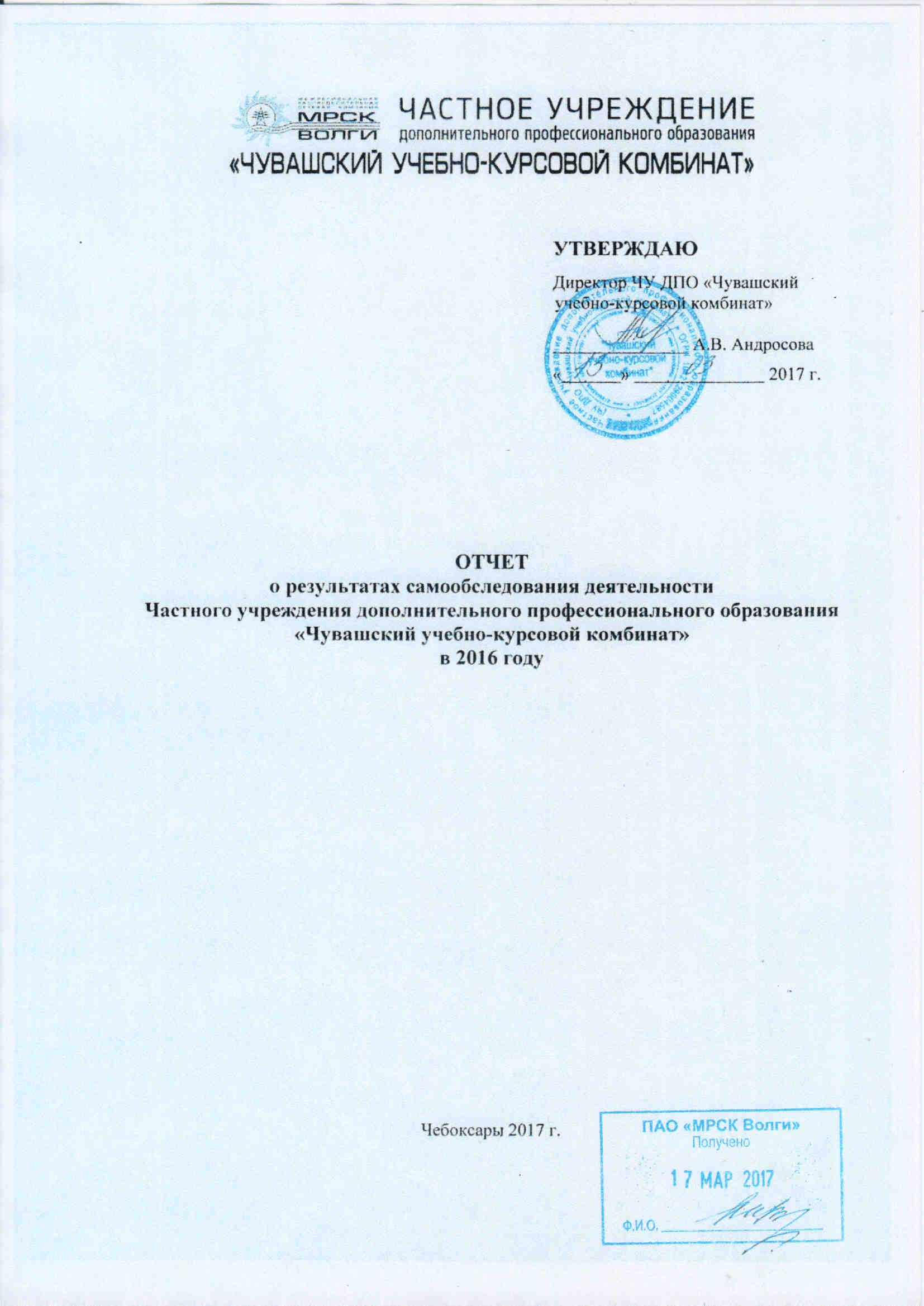 СОДЕРЖАНИЕСведения о  ЧУ ДПО «Чувашский учебно-курсовой комбинат».Общие сведения об образовательном учреждении.Наименование образовательного учреждения в соответствии с уставом:- полное наименование Учреждения – Частное учреждение дополнительного профессионального образования «Чувашский учебно-курсовой комбинат». - сокращенное наименование Учреждения – ЧУ ДПО «Чувашский учебно-курсовой комбинат».Учреждение является некоммерческой организацией. Организационно – правовая форма Учреждения – частное учреждение. Тип Учреждения – организация дополнительного профессионального образования.Учредитель: Открытое акционерное общество энергетики и электрификации Чувашской Республики «Чувашэнерго» (Протокол Совета директоров от 13.04.2004 г. № 103), правопреемником которого с 1 апреля 2008 года является Публичное акционерное общество «Межрегиональная распределительная сетевая компания Волги».Учредителем Учреждения является Публичное акционерное общество «Межрегиональная распределительная сетевая компания Волги» (ПАО «МРСК Волги»).  ОГРН Учредителя  1076450006280. Права Учредителя в отношении Учреждения осуществляет Правление ПАО  «Межрегиональная распределительная сетевая компания Волги».Место нахождения Учреждения: 428020, Российская Федерация, Чувашская Республика, г.Чебоксары, проспект Ленина, дом 40. Адрес места осуществления образовательной деятельности в соответствии с лицензией на право осуществления образовательной деятельности: г.Чебоксары, проспект Ленина, дом 40. Телефон (с указанием кода междугородной связи): (8352) 56-12-31, факс: (8352) 55-16-62Адрес электронной почты: chukk@cbx.ru; Сайт: www.chukk.ru.Лицензия на право ведения образовательной деятельности: № 1200  от 03.11.2015 г. выдана Министерством образования и молодежной политики Чувашской Республики. Срок действия - бессрочно. Учреждение оказывает образовательные услуги в сфере профессионального обучения по программам профессиональной подготовки по профессиям рабочих, переподготовки и повышения квалификации рабочих, а также в сфере дополнительного профессионального образования по программам повышения квалификации (предаттестационной подготовки) руководителей и специалистов, осуществляющих деятельность на опасных производственных объектах, подконтрольных Ростехнадзору. Учреждение осуществляет подготовку кадров для организаций электроэнергетики, а также других организаций, осуществляющих эксплуатацию и ремонт следующих объектов и технических устройств, подконтрольных Ростехнадзору: оборудование, работающее под избыточным давлением (паровые и водогрейные котлы; сосуды, работающие под давлением; трубопроводы пара и горячей воды; электрические котлы);объекты газораспределения и газопотребления;подъемные сооружения (грузоподъемные краны; подъемники (вышки));объекты химических, нефтехимических и нефтеперерабатывающих производств;гидротехнические сооружения;транспортирование опасных веществ;тепловые энергоустановки и тепловые сети;электроустановки потребителей;электролаборатории по производству испытаний и измерений;электрические станции и сети.Также Учреждение проводит обучение:по охране труда руководителей, специалистов и других работников организаций;по охране труда при работе на высоте;по оказанию первой помощи при несчастных случаях на производстве и приемам реанимации на тренажере «ГОША»;пожарно-техническому минимуму разных категорий работников.Обучение проводится  по 150 образовательным программам и иным программам обучения. Подробный перечень реализуемых образовательных программ и иных программ обучения Приведен в приложении № 1.1.2 Система управления образовательным учреждениемДеятельность ЧУ ДПО «Чувашский учебно-курсовой комбинат»» регламентируется действующими законодательными актами Российской Федерации, регулирующими отношения в сфере образования, локальными нормативными актами, систематизированными по направлениям.Структура локальных актов. Учредительные документы:-  Устав Учреждения;-  Лицензия на право ведения образовательной деятельности;-  Свидетельства о внесении записи в Единый государственный реестр юридических лиц;-  Свидетельство о постановке на учет в налоговом органе;-  Свидетельство о государственной регистрации некоммерческой организации;-  Решение единственного учредителя ЧУ ДПО «Чувашский учебно-курсовой комбинат»;-  Протоколы заседания Правления ПАО «МРСК Волги».Локальные акты, регламентирующие административную деятельность:-  План работы на год;- Положение об Общем собрании работников;-  Положения об учебно-консультационных пунктах;- Положение о бухгалтерии;-  Инструкция по кадровому делопроизводству.- Инструкции по охране труда и пожарной безопасности.Локальные акты, регламентирующие учебный процесс:-  Руководство по качеству;-  Положение о педагогическом Совете; -  Положение об учебно-методическом кабинете;-  Положение об ответственном за обеспечение качества подготовки;- Положение о деятельности комиссии по урегулированию споров между участниками образовательных отношений ЧУ ДПО «Чувашский учебно-курсовой комбинат»;- Положение о порядке оказания платных образовательных услуг в ЧУ ДПО «Чувашский учебно-курсовой комбинат»;- Положение о проведении процедуры самообследования;- Положение об аттестации педагогических работников;- Положение о формах, периодичности и порядке текущего контроля успеваемости и промежуточной аттестации обучающихся;- Положение об итоговой аттестации;- Положение о квалификационной комиссии;- Положение об аттестационной комиссии;- Положение об обработке персональных данных обучающихся в ЧУ ДПО «Чувашский учебно-курсовой комбинат»;- Положение об обработке персональных данных  физических лиц, заключающих гражданско-правовые договоры возмездного оказания услуг  с ЧУ ДПО "Чувашский учебно-курсовой комбинат";- Положение о режиме занятий обучающихся;- Положение о порядке и основаниях перевода, отчисления и восстановления обучающихся;- Положение о порядке возникновения, приостановления и прекращения отношений между ЧУ ДПО «Чувашский учебно-курсовой комбинат» и обучающимися;- Положение о разработке, порядку выдачи и учету документов о квалификации в ЧУ ДПО «Чувашский учебно-курсовой комбинат»;- Инструкция по учебному делопроизводству;- Инструкция руководителя учебной группы;- Правила приема обучающихся;- Правила внутреннего распорядка обучающихся;- Инструкция об учете библиотечного фонда технической библиотеки;- Методические рекомендации по разработке и оформлению основных программ профессионального обучения и дополнительных профессиональных программ. Локальные акты, регламентирующие отношения с работниками:- Положение о комиссии по профессиональной этике педагогических работников ЧУ ДПО «Чувашский учебно-курсовой комбинат»;Положение о нормах профессиональной этики педагогических работников ЧУ ДПО «Чувашский учебно-курсовой комбинат»;- Правила внутреннего трудового распорядка;- Положение об оплате и материальном стимулировании труда;- Положение об оплате труда внештатным преподавателям, привлекаемым к основным и подготовительным этапам учебного процесса;- Положение об особенностях направления работников в служебные командировки;- Положение об обработке и защите персональных данных работников;- Положение о порядке предоставления и продолжительности отпусков работников;- Положение об Общем собрании работников;- Инструкции о правах и обязанностях должностных лиц;- Трудовые договоры с работниками.Организационно-правовое обеспечение образовательной деятельности соответствует требованиям, предусмотренными Лицензией на право ведения образовательной деятельности. Лицензионные нормативы выполняются.1.3 Материально-техническая базаОрганизация образовательной деятельности обеспечивается арендуемым помещением (собственник – ПАО «МРСК Волги»), общей площадью 373,8 кв.м, расположенного по адресу: г. Чебоксары, проспект Ленина, д.40.Общая площадь помещений, в которых осуществляется образовательная деятельность, в расчете на 1 слушателя в 2016 году составила 2,4 кв.м.В арендуемых помещениях (центральная учебная база) размещаются учебные кабинеты для проведения лекций и практических занятий. Перечень имеющихся учебных кабинетов и находящегося в нем специального оборудования представлен в приложении № 2.Также для проведения практических занятий учреждение использует кабинеты и учебно-тренировочные полигоны производственных отделений филиала ПАО «МРСК Волги» - «Чувашэнерго», предоставляемые учреждению на основании договора аренды. Перечень учебно-тренировочных полигонов представлен в приложении № 3.Перечень технических средств обучения, имеющихся в учреждении (по направлениям подготовки) представлен в приложении № 4.Материально-техническая база обеспечивает выполнение лицензионных требований по всем направлениям подготовки.1.4. Финансово-экономическая деятельность.Образовательная деятельность учреждения осуществляется на платной основе и  регулируется договорами об оказании платных образовательных услуг, заключаемым при приеме на обучение между учреждением и заказчиком данных услуг – юридическим или физическим лицом  в письменной форме, определяющим перечень (виды) образовательных услуг, сроки обучения, полную стоимость, порядок оплаты, права, обязанности и ответственность сторон договора. Учреждение вправе вести следующую приносящую доход деятельность, служащую достижению целей, для которых оно создано, и соответствующую указанным целям:- оказание методических, консультационных и информационных услуг в области образования юридическим и физическим лицам;- разработка, издание и реализация учебно-методических материалов, пособий, методик;- реализация технической, научно-технической, учебной литературы, бланков и удостоверений;- оказание копировально-множительных услуг, тиражирование учебных, учебно-методических, информационно-аналитических и других материалов; - реализация вышедших из употребления технических средств обучения, другого списанного с баланса имущества;- приобретение акций, облигаций, иных ценных бумаг и получение доходов (дивидендов, процентов) по ним;- получение процентов по вкладам (депозитам) в банках.В 2016 году доходы по всем видам деятельности учреждения составили 10 482 тыс.рублей, из них доходы от осуществления образовательной деятельности составили 10 219  тыс. рублей. Доходы учреждения по всем видам деятельности в расчете на одного научно-педагогического работника в 2016 году составили 1747 тыс.рублей. Доходы от осуществления образовательной деятельности на одного педагогического работника в 2016 году составили 1310 тыс.руб.В целом, финансово-экономическую деятельность Учреждения  по результатам 2016 года можно признать эффективной.  Сведения о кадровом составеОбразовательный процесс в ЧУ ДПО «Чувашский учебно-курсовой комбинат» осуществляется квалифицированным и опытным педагогическим составом, обеспечивающим подготовку в соответствии с лицензионными требованиями и требованиями государственных образовательных стандартов. Директор осуществляет свою деятельность в соответствии с действующим законодательством, настоящим Уставом, заключенным с ним трудовым договором.Должностные обязанности, права и ответственность остальных руководителей всех уровней определены их должностными инструкциями.Администрация Учреждения проводит большую работу по развитию и укреплению кадрового потенциала.2.1. Сведения об администрации  ЧУ ДПО «Чувашский учебно-курсовой комбинат»2.2. Сведения о преподавателях2.3. Сведения о мастерах производственного обученияДля преподавания практических дисциплин привлекаются работники филиала ПАО «МРСК Волги» - «Чувашэнерго». Приглашаются преподаватели учебных центров, ЧГУ им. И.Н.Ульянова. Средний возраст преподавателей ЧУ ДПО «Чувашский учебно-курсовой комбинат» - 56 лет. 2.4 Организация повышения квалификации преподавательского составаВозрастающие требования к качеству обучения в системе дополнительного профессионального образования предполагают постоянное совершенствование научно-методической подготовки преподавателей, рост их профессионального мастерства.Штатные преподаватели не менее одного раза в 3 года (или в 5 лет) проходят повышение квалификации. Также педагогические работники при необходимости проходят аттестацию по соответствующему направлению в территориальном органе Ростехнадзора. В 2016 году прошли повышение квалификации преподаватели:- Ашихмин Ю.В., по дополнительной профессиональной программе: Повышения квалификации руководящих работников и специалистов «Безопасность и охрана труда» в  объеме 72 часов, в ФГБУ ВНИИ охраны и экономики труда Минтруда  России;- Лагунов К.Ф., по дополнительной профессиональной программе: Повышение квалификации руководящих работников и специалистов «Безопасность и охрана труда» в объеме 72 часов, в ФГБУ ВНИИ охраны и экономики труда Минтруда  России.- Чернова О.В., по дополнительной профессиональной программе: Повышения квалификации руководящих работников и специалистов «Безопасность и охрана труда» в  объеме 72 часов, в ФГБУ «Всероссийский научно-исследовательский институт труда» Министерства труда и социальной защиты Российской Федерации». Прошли в 2016 году профессиональную переподготовку по 298 часовой программе в  ФГБОУ ДПО «Институт развития дополнительного профессионального образования» преподаватели и мастер производственного обучения:- Семенов Л.И, на ведение профессиональной деятельности в сфере преподавания по программам дополнительного профессионального образования;- Григорьев Г.Ф., на ведение профессиональной деятельности в сфере преподавания по программам дополнительного профессионального образования;- Ведин А.С., на ведение профессиональной деятельности в сфере профессионального обучения. Преподавательский состав, его качественные и количественные характеристики позволяют достигать достаточно высокого уровня выполнения требований кадрового обеспечения образовательной деятельности.	Предмет и виды деятельности учреждения,виды реализуемых образовательных программ Предметом деятельности ЧУ ДПО «Чувашский учебно-курсовой комбинат» является реализация следующих видов образовательных программ:основные программы профессионального обучения – программы профессиональной подготовки по профессиям рабочих,  программы переподготовки рабочих, программы повышения квалификации рабочих – 53 программы;дополнительные профессиональные программы – программы повышения квалификации (руководители и специалисты) и дополнительные общеобразовательные программы – дополнительные общеразвивающие программы (рабочие и квалифицированные рабочие) – 84 программы;дополнительное профессиональное образование по дополнительным профессиональным программам профессиональной переподготовки – 2 программы; иные программы обучения, не относящиеся к образовательным программам – 11 программ.Образовательные программы и иные программы обучения разрабатываются  Учреждением самостоятельно с учетом потребностей заказчиков образовательных услуг, а также с учетом профессиональных стандартов, квалификационных требований, указанных в квалификационных справочниках по соответствующим должностям, профессиям, специальностям, или с учетом требований нормативных правовых актов Российской Федерации, в соответствии с которыми проводится обучение. Разрабатываемые программы Учреждение может предварительно согласовывать с заказчиками образовательных услуг. В случаях, установленных законодательством, образовательные программы согласовываются с соответствующими органами исполнительной власти.За 2016 год было разработано (переработано):-  12 дополнительных профессиональных программ (повышения квалификации);-  1 программа поддержания квалификации рабочих;-  15 программ специальной подготовки квалифицированных рабочих;-  4 программы профессионального обучения (профессиональной подготовки, переподготовки и повышения квалификации;- 1 программа дополнительного профессионального образования по дополнительным профессиональным программам профессиональной переподготовки (3 модуля);- 3 программы повышения квалификации рабочих (ускоренное обучение без повышения квалификационного разряда)В 2016 году Учреждением было обучено всего 3324 чел., в том числе:-по дополнительным профессиональным программам  - программам повышения квалификации – 2057 чел. – 62%;-по дополнительным профессиональным программам  - программам профессиональной переподготовки – 51 чел. – 1,5%;- по дополнительным общеобразовательным программам – дополнительным общеразвивающим программам – 815 чел. – 24,5 %;- по основным программам профессионального обучения – 401 чел. – 12%;Структура и содержание программ профессионального  обучения  и  дополнительных профессиональных программ (программ повышения квалификации)4.1.Структура и содержание программ профессионального обучения (программ профессиональной подготовки по профессиям рабочих, программ переподготовки рабочих, программ повышения квалификации рабочих).    В ЧУ ДПО «Чувашский учебно-курсовой комбинат» основные программы профессионального обучения (программ профессиональной подготовки по профессиям рабочих, программ переподготовки рабочих, программ повышения квалификации рабочих)  разрабатываются на основе квалификационных требований, требований профессиональных стандартов (при наличии), типовых учебных программ и в соответствии с требованиями методических рекомендаций по разработке и оформлению программ профессионального обучения. Программы утверждает директор ЧУ ДПО «Чувашский учебно-курсовой комбинат»,  при необходимости согласовываются с территориальным органом Ростехнадзора, Министерством труда Чувашской Республики и (или)  заказчиком образовательных услуг. Внесение изменений и предложений в содержание программ не должно противоречить законодательству по образованию РФ.Программа профессионального обучения определяет цели, содержание и структуру учебного материала и включают в себя:-	Титульный лист. Титульный лист должен содержать следующую информацию:   согласование программы в территориальном органе Ростехнадзора (при необходимости)   утверждение программы директором ЧУ ДПО «ЧУКК»;   краткое название программы (все подробности в  пояснительной записке);   название организации разработчика;   год разработки.-	Пояснительную записку. Пояснительная записка должна содержать следующие сведения:с использованием каких типовых программ (при их наличии), квалификационных характеристик, профессиональных стандартов (при их наличии) произведена разработка (переработка) настоящей программы;требования к образовательному уровню  обучающихся (для присвоения разрядов высокой квалификации);общие сведения об учебном плане и возможности его корректировки;условия (основания) для проведения  итоговой  аттестации;состав квалификационной комиссии;какие документы о квалификации будут выданы обучающимся по завершению обучения;обоснование необходимости (или  отсутствие необходимости)  согласования программы профессионального обучения в территориальном органе Ростехнадзора.- Раздел: Цели реализации программы и планируемые результаты освоения программыПри указании цели реализации программы указывается, что программа имеет целью формирование у обучающихся профессиональных компетенций, необходимых для выполнения нового вида профессиональной деятельности, приобретения новой квалификации. Планируемые результаты освоения программы должны соответствовать квалификационным требованиям, изложенным в ЕТКС или профессиональных стандартах (при наличии). Учебный план. Учебный план содержит  перечень учебных предметов с указанием времени, отводимого на освоение каждого учебного предмета и его составляющих элементов.  После изучения каждого раздела или модуля учебной программы включается также время на промежуточную аттестацию.   Календарный учебный график. Календарным учебным графиком обучения по данной программе для каждой конкретной группы является расписание учебных занятий, утвержденное в установленном порядке. После изучения раздела или модуля учебной программы в календарный учебный график включается промежуточная аттестация, а также информация о рабочих и нерабочих выходных и праздничных днях.- Рабочую программу учебных предметов. Рабочая программа учебных предметов раскрывает рекомендуемую последовательность изучения разделов и тем каждого учебного предмета, распределение учебных часов на проведение теоретических и практических занятий каждой темы учебного предмета, а также  их развернутое содержание.   -  Условия реализации программы. Под условиями реализации программы рассматриваются разделы:  Формы, виды, методы реализации программы. В данном разделе указываются:-  возможные формы обучения (очная, заочная, очно-заочная), - максимальная наполняемость учебной группы, - требования к поступающим на обучение (возраст, медицинские показания, уровень образования, наличие конкретной профессии (для переподготовки), -профиль имеющегося профессионального образования, наличие дополнительных квалификаций, опыт профессиональной деятельности и т.д.),- режим занятий (максимальная учебная нагрузка в часах в неделю), - виды учебных занятий,- методы обучения,- требования к преподавателям.Материально-техническое обеспечение программы. В данном разделе приводятся сведения об условиях проведения лекций и практических занятий, а также об используемом оборудовании и информационных технологиях.Учебно-методическое обеспечение программы. По каждому разделу программы приводятся сведения об используемых в учебном процессе:- печатных раздаточных материалах для обучающихся;- учебных пособиях, изданных по отдельным разделам программы;- профильной литературе;- отраслевых и других нормативных документах;- электронных ресурсах.Перечень литературы оформляется  разделами. Данное разделение облегчит работу преподавателя  при подготовке к занятиям и разработчику экзаменационных билетов (тестов) по данной программе.Рекомендуемая последовательность изложения  наименований литературы  следующая: Федеральные законы, Федеральные нормы и правила, национальные стандарты, своды правил, типовые инструкции, учебные пособия, раздаточные материалы.- Система оценки результатов освоения программы. Контроль успеваемости и качества подготовки обучающихся осуществляется как текущий (промежуточная аттестация) и итоговый (итоговая проверка знаний). Результаты текущего и итогового контроля успеваемости обучаемых определяются оценками: «отлично», «хорошо», «удовлетворительно», «неудовлетворительно», «зачет», «незачет». Текущий контроль предназначен для проверки хода и качества формирования знаний, управления учебным процессом, стимулирования учебной работы обучаемых и совершенствования методики проведения занятий. Он проводится в ходе всех видов занятий в форме, избранной преподавателем. Результаты текущего контроля отражаются в журнале теоретического обучения.К текущему контролю относятся: проверка знаний и навыков обучаемых на занятиях, контрольные работы и индивидуальные задания, зачеты по лабораторным (практическим) работам.Итоговый контроль (итоговая проверка знаний в форме квалификационного экзамена) включает в себя пробную квалификационную работу и проверку теоретических знаний.Лица, получившие по итогам текущего контроля неудовлетворительную оценку, к сдаче квалификационного экзамена не допускаются.К проведению квалификационного экзамена могут привлекаться представители организации «Заказчика» (по согласованию). Присутствие представителя территориального органа Ростехнадзора по согласованию.Квалификационная комиссия несет личную ответственность за правильность выставленной оценки.Экзаменуемому на экзамене разрешается брать один билет. В случае доклада экзаменуемого, что он не может ответить на вопросы билета, ему выставляется оценка «неудовлетворительно».Обучающимся, не сдавшим квалификационный экзамен  в установленные сроки по уважительным причинам (болезнь, семейные обстоятельства и т. п.), подтвержденным документально, решением директора по согласованию с руководителями, направившими на обучение своих работников, устанавливаются индивидуальные сроки сдачи экзамена.Результаты работы квалификационной комиссии оформляются протоколом. Успешно прошедшим проверку знаний выдаются свидетельства о профессии рабочего.Свидетельства и протоколы регистрируются в специальных журналах учета. - Заключительный лист. Заключительный лист программы должен содержать номер протокола и дату  рассмотрения программы на педсовете образовательного учреждения, информацию о разработчике / разработчиках.Соотношение учебного времени на теоретическое и производственное обучение при переподготовке и повышении квалификации рабочих определяется в зависимости от характера и сложности осваиваемой профессии. Структура и содержание программ профессионального обучения (программ профессиональной подготовки по профессиям рабочих, программ переподготовки рабочих, программ повышения квалификации рабочих) соответствует всем требованиям Федерального закона  от 29.12.2012 г. № 273-ФЗ «Об образовании в Российской Федерации», приказа Министерства образования и науки РФ от 18.04.2013 № 292 «Порядок организации и осуществления образовательной деятельности по основным программам  профессионального обучения».4.2.Структура и содержание дополнительных профессиональных программ (программ повышения квалификации) содержит следующие основные составляющие части программы: - Титульный лист. Титульный лист должен содержать следующую информацию:согласование программы с организацией-заказчиком или территориальным органом Ростехнадзора (при необходимости);утверждение программы директором ЧУ ДПО «ЧУКК»;наименование программы;указание области аттестации (при наличии) в соответствии с приказом Ростехнадзора от 06.04.2012 № 233 «Об утверждении областей аттестации (проверки знаний) руководителей и специалистов организаций, поднадзорных Федеральной службе по экологическому, технологическому и атомному надзору»;название организации разработчика;год разработки.-  Пояснительная записка. Пояснительная записка должна содержать следующие сведения: на основании каких нормативных правовых документов была разработана данная программа, какие типовые программы (при их наличии) использовались при разработке программы;требования к образовательному уровню  обучающихся;общие сведения об учебном плане;условия (основания) для проведения  итоговой  аттестации;состав аттестационной комиссии;какие документы будут выданы обучающимся по завершению обучения.-Цели реализации программы. Целью реализации программы может быть совершенствование и (или) получение новой компетенции, необходимой для профессиональной деятельности, и (или) повышение профессионального уровня в рамках имеющейся квалификации. -Планируемые результаты обучения. В произвольной форме перечисляются знания, умения, навыки которые участвуют в качественном изменении или формировании новых компетенций в результате освоения обучающимся этой программы.- Учебный план. Учебный  и учебно-тематический планы содержат  перечень учебных предметов с указанием времени, отводимого на освоение каждого учебного предмета и его составляющих элементов. После изучения каждого раздела или модуля учебной программы включается также время на промежуточную аттестацию.  - Календарный учебный график. Календарным учебным графиком обучения по данной программе для каждой конкретной группы является расписание учебных занятий, утвержденное в установленном порядке. После изучения раздела или модуля учебной программы в календарный учебный график включается промежуточная аттестация, а также информация о рабочих и нерабочих выходных и праздничных днях.- Рабочая программа учебных предметов, курсов, дисциплин. Рабочая программа учебных предметов раскрывает рекомендуемую последовательность изучения разделов и тем каждого учебного предмета, распределение учебных часов на проведение теоретических и практических занятий каждой темы учебного предмета, а также  их развернутое содержание.   - Условия реализации программы. Под условиями реализации программы рассматриваются разделы:Формы, виды, методы реализации программы. В данном разделе указываются:-  возможные формы обучения (очная, заочная, очно-заочная), - максимальная наполняемость учебной группы, - требования к поступающим на обучение (возраст, медицинские показания, уровень образования, наличие дополнительных квалификаций, опыт профессиональной деятельности и т.д.),- режим занятий (максимальная учебная нагрузка в часах в неделю), - виды учебных занятий,- методы обучения,- требования к преподавателям.  Материально-техническое обеспечение программы. В данном разделе приводятся сведения об условиях проведения лекций и практических занятий, а также об используемом оборудовании и информационных технологияхУчебно-методическое обеспечение программы. По каждому разделу программы приводятся сведения об используемых в учебном процессе:- печатных раздаточных материалах для обучающихся;- учебных пособиях, изданных по отдельным разделам программы;- профильной литературе;- отраслевых и других нормативных документах;- электронных ресурсах.Перечень литературы оформляется  разделами. Данное разделение облегчит работу преподавателя  при подготовке к занятиям и разработчику экзаменационных билетов (тестов) по данной программе.Рекомендуемая последовательность изложения  наименований литературы  следующая: Федеральные законы, Федеральные нормы и правила, национальные стандарты, своды правил, типовые инструкции, учебные пособия, раздаточные материалы.- Система оценки результатов освоения программы. Дается описание процедуры итоговой аттестации и используемых контрольно-измерительных материалов (письменная или устная форма экзамена, тестирование и т.д.).Контроль успеваемости и качества подготовки обучающихся осуществляется как текущий (промежуточная аттестация) и итоговый (итоговая аттестация). Результаты текущего и итогового контроля успеваемости обучаемых определяются оценками: «отлично», «хорошо», «удовлетворительно», «неудовлетворительно», «зачет», «незачет» или «аттестован», «не аттестован». При проведении контроля с использованием компьютерных систем оценки выставляются по критериям, заложенным в эти системы: «сдано», «не сдано».Текущий контроль предназначен для проверки хода и качества формирования знаний, управления учебным процессом, стимулирования учебной работы обучаемых и совершенствования методики проведения занятий. Он проводится в ходе всех видов занятий в форме, избранной преподавателем. Результаты текущего контроля отражаются в журнале теоретического обучения.Итоговая аттестация осуществляется аттестационной комиссией ЧУ ДПО «ЧУКК»  в письменной или устной форме экзамена и (или) в форме тестирования с использованием экзаменационной системы «Экзаменатор» и (или) обучающе-контролирующей системы «ОЛИМПОКС». Выставляются оценки: зачет, незачет.Обучающимся, не прошедшим итоговую аттестацию  в установленные сроки по уважительным причинам (болезнь, семейные обстоятельства и т. п.), подтвержденным документально, решением директора по согласованию с руководителями, направившими на обучение своих работников, устанавливаются индивидуальные сроки прохождения итоговой аттестации. Обучающимся, получившим в ходе итоговой аттестации незачет, назначаются дополнительные консультации и новые сроки прохождения итоговой аттестации.Результаты работы аттестационной комиссии оформляются протоколом. Успешно прошедшим проверку знаний выдаются удостоверения о повышении квалификации.Удостоверения и протоколы регистрируются в специальных журналах учета. Окончательным этапом оценки качества освоения программы обучающимися является аттестация в территориальной аттестационной комиссии (ТАК) Ростехнадзора  или проверка знаний в аттестационной комиссии  организации.- Заключительный лист. Заключительный лист программы должен содержать номер протокола и дату  рассмотрения программы на педсовете образовательного учреждения, информацию о разработчике / разработчиках.Структура и содержание дополнительных профессиональных программ (программ повышения квалификации) соответствует всем требованиям Федерального закона  от 29.12.2012 г. № 273-ФЗ «Об образовании в Российской Федерации», приказа Министерства образования и науки РФ от 01.07.2013г. № 499 «Порядок организации и осуществления образовательной деятельности по дополнительным профессиональным программам».4.3.Структура и содержание дополнительных профессиональных программ (программ профессиональной переподготовки) содержит следующие основные составляющие части программы: - Титульный лист. Титульный лист должен содержать следующую информацию:- согласование программы с организацией-заказчиком или территориальным органом Ростехнадзора (при необходимости);- утверждение программы директором Учреждения;-  наименование программы;-  название организации разработчика;-  год разработки.-  Пояснительная записка. Пояснительная записка должна содержать следующие сведения:- наименование программы профессиональной переподготовки;- на основании каких нормативных правовых документов была разработана данная программа, какие типовые программы, профессиональные стандарты, федеральные государственные образовательные стандарты (при их наличии) использовались при разработке программы;- содержание программы;- цель реализации программы и наименование присваиваемой квалификации;- объем программы, час. - категория слушателей (требования к образовательному уровню слушателей);- условия (основания) для проведения  итоговой  аттестации;- состав аттестационной комиссии;- какие документы будут выданы слушателям по завершению обучения -Цели реализации программы. Указывается, что программа имеет целью формирование у слушателей профессиональных компетенций, необходимых для выполнения нового вида профессиональной деятельности, приобретения новой квалификации. При разработке программы профессиональной переподготовки на основе профессионального стандарта наименование новой квалификации определяется наименованием соответствующего утвержденного профессионального стандарта.Устанавливается наличие преемственности программы профессиональной переподготовки к ФГОС ВО и (или) СПО. При наличии утвержденного ПС для формулировки цели программы рекомендуется использовать информацию первого раздела стандарта «Общие сведения». В характеристике нового вида профессиональной деятельности, новой квалификации указываются:- область профессиональной деятельности;- объекты профессиональной деятельности;- виды и задачи профессиональной деятельности;- уровень квалификации в соответствии с профессиональным стандартом (при наличии профессионального стандарта).Области профессиональной деятельности, объекты профессиональной деятельности, виды и задачи профессиональной деятельности рекомендуется обратиться к ФГОС СПО или ФГОС ВО (бакалавриат, специалитет, магистратура). Следует учесть, что вид профессиональной деятельности, квалификация в ПС в большинстве случаев соответствует ОТФ, иногда – ТФ. Как правило, в рамках программы профессиональной переподготовки слушатель может быть подготовлен к выполнению одной ОТФ, отвечающей присваиваемой квалификации, или освоить соответствующие ей компетенции.Федеральным законом № 273-ФЗ установлено, что дополнительные профессиональные программы профессиональной переподготовки разрабатываются на основании профессиональных стандартов и требований соответствующих ФГОС СПО и ФГОС ВО к результатам образовательных программ. Таким образом, при разработке данных программ возникает необходимость сопоставить соответствующие ФГОСы и профессиональные стандарты. При этом необходимо учесть различия терминологии, используемой в ФГОСах и в ПС.-Планируемые результаты обучения. Результаты освоения программы профессиональной переподготовки можно разделить на  итоговые (приобретение квалификации, овладение видами профессиональной деятельности, т.е. формирование новых компетенций) и промежуточные (освоение умений и знаний). В планируемых результатах обучения по дополнительным образовательным программам профессиональной переподготовки перечисляются знания, умения и навыки, которые участвуют в формировании новых компетенций в результате освоения слушателем программы.В качестве планируемых результатов обучения по дополнительным профессиональным программам профессиональной переподготовки приводятся:А) профессиональные компетенции, которые определяются на основании:- квалификационных требований, указанных в квалификационных справочниках должностей руководителей, специалистов и служащих (раздел «Должностные обязанности»);- утвержденных профессиональных стандартов (Трудовые функции);- требований ФГОС СПО и ФГОС ВО (Профессиональные компетенции) (если программа является преемственной к основной профессиональной образовательной программе);- требований заказчика.Б) Знания, умения и  навыки, которые формируют указанные компетенции и более детально раскрываются в рабочей программе (промежуточные результаты). - Учебный план. Учебный план дополнительной профессиональной программы включает:- перечень разделов (модулей);- количество часов (трудоемкость) по разделам (модулям). Трудоемкость включает все виды аудиторной и самостоятельной работы слушателя, практику и время, отводимое на контроль качества освоения слушателем программы;- виды учебных занятий (лекции, практические занятия, консультации, выполнение итоговой аттестационной работы и другие виды учебных занятий и учебных работ);- формы аттестации и контроля знаний, в том числе итоговой.При реализации программы с применением частично или в полном объеме дистанционных образовательных технологий их использование отображается в содержании учебного плана.Учебно-тематический план включает помимо разделов учебного плана  еще и перечень тем по каждому разделу.Структурировать программу профессиональной переподготовки в части выделения в ней дисциплин, модулей, иных элементов и распределение времени на их освоение рекомендуется по модульно-компетентностному принципу. Для основы можно взять ФГОС СПО. В нем освоение каждого из видов деятельности осуществляется в рамках профессионального модуля с одноименным виду деятельности названием. Профессиональный модуль включает в себя один или несколько междисциплинарных курсов и практику, что позволяет интегрировать теоретическое и практическое обучение.Целесообразность использования модульно-компетентностного подхода при разработке и реализации программы профессиональной переподготовки связана с тем, что он обеспечивает практикоориентированную подготовку, необходимую для освоения профессиональной квалификации. Структура такой  программы включает один или несколько профессиональных модулей, каждый из которых обеспечивает овладение одним видом деятельности или группой тесно связанных профессиональных компетенций. Общетеоретическая подготовка, необходимая для освоения нескольких видов деятельности или имеющая самодостаточный характер в структуре программы может быть представлена в виде одного или нескольких учебных курсов, дисциплин.В зависимости от сложности программы профессиональной переподготовки в нее может входить разное количество учебных курсов, дисциплин (модулей). Их перечень отражается в учебном плане и календарном учебном плане.  - Календарный учебный график. Календарным учебным графиком обучения по данной программе для каждой конкретной группы является расписание учебных занятий, утвержденное в установленном порядке. После изучения раздела или модуля учебной программы в календарный учебный график включается промежуточная аттестация, а также информация о рабочих и нерабочих выходных и праздничных днях.- Рабочая программа учебных предметов, курсов, дисциплин. Рабочие программы модулей (разделов) раскрывает рекомендуемую последовательность изучения разделов (модулей) и тем каждого учебного предмета, распределение учебных часов на проведение теоретических и практических занятий каждой темы учебного предмета, а также  их развернутое содержание.  В содержании рабочих программ раздела, дисциплины (модуля) должны быть отражены получаемые знания, умения и опыт, необходимые для выполнения трудовых функций, которые приведены в соответствующих разделах квалификационных требований и профессиональных стандартов (при наличии).В структуре рабочей программы модуля должны быть представлены следующие компоненты:Цель;- освоенные компетенции- планируемые результаты (практический опыт, должен уметь, должен знать).- трудоемкость (объем часов);- - форма освоения;- перечень тем с указанием трудоемкости, видов занятий по теме и реферативным описанием содержания (изложением основных вопросов в заданной последовательности). При наличии – содержание и формы самостоятельной работы слушателей по теме (самостоятельное изучение части темы, выполнение заданий, подготовка к промежуточной аттестации и пр.);- практика по данному модулю, темы практики;- форма контроля по модулю (тестирование, контрольная работа, реферат, разработка и защита проектного задания, зачет и др.) и контрольно-измерительные материалы)).- Условия реализации программы. Под условиями реализации программы рассматриваются разделы:Формы, виды, методы реализации программы. В данном разделе указываются:-  возможные формы обучения (очная, заочная, очно-заочная), - максимальная наполняемость учебной группы, - требования к поступающим на обучение (возраст, медицинские показания, уровень образования, наличие дополнительных квалификаций, опыт профессиональной деятельности и т.д.),- режим занятий (максимальная учебная нагрузка в часах в неделю), - виды учебных занятий,- методы обучения,- требования к преподавателям.  Материально-техническое обеспечение программы. В данном разделе приводятся сведения об условиях проведения лекций и практических занятий, а также об используемом оборудовании и информационных технологияхУчебно-методическое обеспечение программы. По каждому разделу программы приводятся сведения об используемых в учебном процессе:- печатных раздаточных материалах для обучающихся;- учебных пособиях, изданных по отдельным разделам программы;- профильной литературе;- отраслевых и других нормативных документах;- электронных ресурсах.Перечень литературы оформляется  разделами. Данное разделение облегчит работу преподавателя  при подготовке к занятиям и разработчику экзаменационных билетов (тестов) по данной программе.Рекомендуемая последовательность изложения  наименований литературы  следующая: Федеральные законы, Федеральные нормы и правила, национальные стандарты, своды правил, типовые инструкции, учебные пособия, раздаточные материалы.Организационно-педагогические условия реализации программыВ данном блоке рассматриваются разделы:-  Требования к уровню подготовки поступающего на обучение;-  Трудоемкость обучения;-  Форма обучения;- Режим занятий;-  Кадровые условия реализации программы;- Общие требования к организации образовательного процесса;-  Материально-технические условия реализации программы;-  Учебно-методическое обеспечение  и информационное обеспечение программы.Требования к уровню подготовки поступающего на обучение. Указываются требования к поступающему на обучение: уровень, направление (специальность), направленность (профиль) имеющегося профессионального образования; наличие имеющихся дополнительных квалификаций, определенная характеристика опыта профессиональной деятельности и т.д.Трудоемкость обучения. Указывается трудоемкость в часах за весь период обучения, которая включает все виды аудиторной и дистанционной работы слушателя, практики и время, отводимое на контроль качества освоения слушателем программы.Форма обучения Указываются возможные формы обучения – очная, заочная, очно-заочная. Если применяются дистанционные образовательные технологии – указывается, что с использованием дистанционных образовательных технологий. Форма обучения устанавливается при наборе группы слушателей и фиксируется в договорах с заказчиками на оказание образовательных услуг.Режим занятий В данном разделе указывается максимальная учебная нагрузка в часах в неделю при используемой форме обучения.Кадровые условия реализации программы Указываются требования к образованию педагогических работников, требования к освоению ими дополнительных профессиональных программ, возможность привлечения ведущих специалистов и практиков организаций, предприятий, представителей органов власти, имеющих практический опыт работы в области профессиональной деятельности, соответствующей направлению программы.Общие требования к организации образовательного процесса Описываются условия проведения занятий, используемые образовательные технологии, организация заочного обучения с помощью дистанционных образовательных технологий, организация практики  и т.п.Материально-технические условия реализации программы В данном разделе приводятся сведения об условиях проведения лекций и практических занятий, а также об используемом оборудовании и информационных технологияхУчебно-методическое обеспечение программыПо каждому модулю разделу программы приводятся сведения об используемых в учебном процессе:- печатных раздаточных материалах для слушателей;- учебных пособиях, изданных по отдельным модулям;- профильной литературе;- отраслевых и других нормативных документах;- электронных ресурсах и т.д.Перечень литературы оформляется  модулями. В начале списка указывается литература общего характера, далее – по отдельным модулям (разделам). Данное разделение облегчит работу преподавателя  при подготовке к занятиям и разработчику экзаменационных билетов (тестов) по данной программе.Нумерацию литературы следует делать сквозной с резервом между темами, т.к. всегда можно ожидать появления новых НТД, появившихся после разработки программы, но которые необходимо отразить в перечне литературы.Оценка качества освоения программы (формы аттестации, оценочные и методические материалы) Оценка качества освоения программы включает текущую, промежуточную и итоговую аттестацию слушателей. В программе приводятся конкретные формы и процедуры, контрольно-измерительные материалы текущего и промежуточного контроля знаний, умений и навыков, компетенций; итоговой аттестации; сведения об оценочных средствах, включающих типовые задания, контрольные работы, тесты и методы контроля, позволяющие оценить приобретенные знания, умения, навыки и компетенции; требования к содержанию, объему и структуре выпускных итоговых аттестационных работ, итогового экзамена и т.д.Конкретные формы и процедуры текущего и промежуточного контроля, контрольно-измерительные  материалы  размещаются в конце каждого модуля (раздела) рабочей программы.Конкретные формы и процедуры итоговой аттестации, контрольно-измерительные материалы  размещаются в данном разделе.Итоговая аттестация слушателей по программам профессиональной переподготовки может состоять из одного или нескольких аттестационных испытаний: итоговый экзамен и (или) защита выпускной квалификационной работы.К итоговой аттестации допускается слушатель, не имеющий академической задолженности и в полном объеме выполнивший учебный план по дополнительной профессиональной программе.Итоговая аттестация не может быть заменена оценкой качества освоения дополнительной профессиональной программы на основании итогов промежуточной аттестации слушателя.При сдаче  итогового экзамена, выполнении выпускной квалификационной работы слушатели должны показать свою способность и умение, используя полученные углубленные знания, сформированные профессиональные компетенции, самостоятельно решать на современном уровни задачи своей профессиональной деятельности, профессионально излагать специальную информацию, научно аргументировать и защищать свою точку зрения.Промежуточная аттестация проводится в соответствии с Положением о формах, периодичности и порядке текущего контроля успеваемости и промежуточной аттестации обучающихся. Итоговая аттестация проводится в соответствии с Положением об итоговой аттестации.Составители программы Приводятся Ф.И.О. лица, составившего программу, должность, ученую степень, ученое звание  и другие сведения (при необходимости).Указывается № и дата протокола заседания педагогического совета учреждения, на котором рассматривалась данная программа.Структура и содержание дополнительных профессиональных программ (программ повышения квалификации) соответствует всем требованиям Федерального закона  от 29.12.2012 г. № 273-ФЗ «Об образовании в Российской Федерации», приказа Министерства образования и науки РФ от 01.07.2013г. № 499 «Порядок организации и осуществления образовательной деятельности по дополнительным профессиональным программам».Информационно-методическое обеспечение образовательного процессаОбщий фонд учебной литературы составляет 1645 экз. 715 наименований. Ежегодно фонд пополняется новой учебной, учебно-методической и справочной литературой. В фонде учебной литературы имеются 88 фильма на электронных носителях и учебные диски по направлениям.Основными видами учебно-методической документации,  разрабатываемой преподавателями, являются учебно-методические пособия (конспекты лекций, лабораторные работы, тестовые задания).В компьютерном классе имеются  10 посадочных мест, оборудованных персональными компьютерами, подключенных в локальную сеть, позволяют работать в Информационно-образовательной среде для подготовки и проверке знаний по охране труда и промышленной безопасности руководителей и специалистов организаций - обучающе-контролирующая система «ОЛИМПОКС» (разработчик ЗАО «Термика»)  и  собственная программа для проверки знаний (итоговой и промежуточной) «Экзаменатор».Одним из направлений работы является разработка учебно-методических материалов. Все учебно-методические материалы разрабатываются на основе требований специфики профессии и профессиональных стандартов, а также квалификационных характеристик (для профессионального обучения).Слушатели и преподаватели имеют возможность широко использовать в учебной и методической работе Интернет. Обучающиеся имеют право на бесплатное пользование библиотечно-информационными ресурсами, учебной базой Учреждения.В организации образовательного процесса используется 10 компьютеров, 3 ноутбука, 3 моноблока HP Pro All-in-One,  панель плазменная демонстрационная «LG» , мультимедийный проектор Sanyo-XW20, экран переносной для мультимедийного проектора,  проектор ViewSonic Projector PJD5155 – 2 шт, экран для проектора – 3 шт..Программное обеспечение, используемое в учебном процессе, позволяет в полном объеме реализовывать все образовательные программы. В организации применяются:-   операционные системы: Windows ХР;-   прикладные пакеты: Microsoft Office;-   справочная юридическая система «Консультант-Плюс»;-   программа архивирования данных WinRar;-   антивирусная программа «Антивирус Касперского»;-   браузеры Mozilla Firefox, Internet Explorer,  Opera; -   обучающе-контролирующая система «ОЛИМПОКС»;-  автоматизированный комплекс для приема теоретических экзаменов на право управления транспортными средствами по двум методикам «Теоретический экзамен в ГИБДД»;-    мультимедийная программа «Водитель-Медиа». Использование новых информационных технологий в организации учебного процесса в ЧУ ДПО «Чувашский учебно-курсовой комбинат» позволяет осуществлять подготовку специалистов, знающих и умеющих в полной мере использовать информационные технологии. Разработанные профессиональные образовательные программы и учебно-методическая документация соответствуют лицензионным требованиям.Организация образовательного процессаОсуществление образовательного процесса, гарантирующего качество подготовки, производится согласно требованиям "Руководства по качеству ".Условия для организации образовательного процесса:-  центральная учебная база – 373,8 кв.м;-  учебно-тренировочные полигоны – 19665 кв.м.-  учебные кабинеты производственных отделений – 63,65 кв.м.-  количество компьютеров - 23, в т.ч. для работы слушателей -10;-  DVD проигрыватель XORO HSD311-  1 шт.-  телевизор LCD TV LG47LB2R –        1 шт. -  видеомагнитофон SAMSUNG –1 шт. -  видеокамера «SONY» - 1 шт.-  диктофон «ОLYMPUS» - 1 шт.-  мультимедийный проектор Sanyo-XW20- 1 шт.-  проектор ViewSonic Projector PJD5155 – 2 шт.Обучение в Учреждении ведется на русском языке.Режим работы Учреждения - пятидневная рабочая неделя.Расписание занятий составляется для каждой учебной группы   в полном соответствии с технологией подготовки, обеспечивающей максимальные условия для усвоения материала.Форма получения образования - обучение в Учреждении с учетом потребностей и возможностей обучающихся может осуществляться в очной, очно-заочной или заочной форме.Образовательные программы могут реализоваться Учреждением как самостоятельно, так и посредством сетевых форм их реализации. При реализации образовательных программ могут использоваться различные образовательные технологии, в том числе дистанционные образовательные технологии, электронное обучение.Особенности приема в ЧУ ДПО «Чувашский учебно-курсовой комбинат:Прием в Учреждение осуществляется на основании заявки юридического лица либо личного заявления физического лица. Поступающие в Учреждение представляют предусмотренные действующим законодательством документы. Прием в Учреждение проводится на общедоступной основе без проведения вступительных испытаний.  Для зачисления на обучение между заказчиком и исполнителем заключается договор на оказание образовательных услуг, в котором отражены обязательства сторон и ответственность в случае их неисполнения или ненадлежащего исполнения.Зачисление поступающего в состав обучающихся Учреждения, их выпуск или отчисление оформляются приказом Директора Учреждения.Руководители учебной группы  должны ознакомить обучающихся,  с Уставом Учреждения,  лицензией на осуществление образовательной деятельности, правилами приема обучающихся в учреждение, с правилами внутреннего распорядка, положением о формах, периодичности и порядке текущего контроля успеваемости и  промежуточной аттестации, программой обучения, с основными требованиями   охраны труда и пожарной безопасности при проведении учебных занятий.Сроки освоения образовательных программ и иных программ обучения определяются Учреждением самостоятельно, исходя из сложности программы, объема профессиональных знаний, умений, навыков, которыми должен овладеть обучающийся в соответствии с программой, но не могут быть менее нормативных сроков освоения конкретного вида образовательной программы, установленных законодательством Российской Федерации. В зависимости от уровня подготовки обучающегося в индивидуальном порядке возможно обучение по индивидуальному учебному плану, в том числе ускоренное обучение.Учебный процесс включает теоретические, практические занятия и самостоятельную подготовку.  Занятия проводятся преподавателями и мастерами производственного обучения. Один учебный час приравнивается к 45 минутам.Теоретические и практические занятия проводятся в соответствии с расписанием занятий, составляемым на каждую учебную группу.Учет проведения теоретических и практических занятий ведется в журналах учета занятий, хранящихся в образовательном учреждении  в течение  пяти лет после выпуска обучающихся данной группы. Контроль качества (усвояемость), каждого проведенного  занятия  осуществляется преподавателем с отметкой в журнале. Руководитель учебной группы ведет учет успеваемости и посещаемости занятий. Полнота контроля  (наличие итоговой отметки по каждой теме программы) осуществляется методистами и заведующими УКП.После успешного окончания обучения и прохождения итоговой аттестации (итоговой проверки знаний) обучающимся выдаются документы о квалификации, об обучении (удостоверения о повышении квалификации, свидетельства о профессии рабочего, должности служащего и другие), заверенные печатью Учреждения, образцы которых самостоятельно устанавливаются Учреждением, в порядке, установленным законодательством Российской Федерации и локальными нормативными актами Учреждения. Лицам, не прошедшим итоговой аттестации  или получившим на итоговой аттестации неудовлетворительные результаты, а также лицам, освоившим часть образовательной программы и (или) отчисленными из Учреждения выдается справка об обучении или о периоде обучения. За выдачу документов о квалификации, документов об обучении и дубликатов указанных документов плата не взимается.Результаты итоговой аттестации (итоговой проверки знаний) оформляются протоколом, подписанным председателем и членами аттестационной (квалификационной) комиссии, скрепляются печатью образовательного учреждения.Учет осуществляется по книге регистрации выдачи  свидетельств об окончании обучения и по книге выдачи удостоверений о повышении квалификации. Книги учета хранятся в Учреждении постоянно (номенклатура дел за 2016 год).Образовательный процесс организован в соответствии со всеми требованиями Федерального закона № 273-ФЗ «Об образовании в Российской Федерации», приказа Министерства образования и науки РФ от 01.07.2013 № 499 (в ред. от 15.11.2013  № 1244)  «Порядок организации и осуществления образовательной деятельности по дополнительным профессиональным программам», приказа Министерства образования и науки РФ от 18.04.2013 № 292 «Порядок организации и осуществления образовательной деятельности по основным программам  профессионального обучения».Качество подготовки обучающихсяКонтроль успеваемости и качества подготовки обучающихся осуществляется как текущий (промежуточная аттестация) и итоговый (итоговая аттестация и (или) итоговая проверка знаний). Результаты текущего и итогового контроля успеваемости обучаемых определяются оценками: «отлично», «хорошо», «удовлетворительно», «неудовлетворительно», «зачет», «незачет» или «аттестован», «не аттестован». При проведении контроля с использованием компьютерных систем оценки выставляются по критериям, заложенным в эти системы: «сдано», «не сдано».Текущий контроль предназначен для проверки хода и качества формирования знаний, управления учебным процессом, стимулирования учебной работы обучаемых и совершенствования методики проведения занятий. Он проводится в ходе всех видов занятий в форме, избранной преподавателем. Результаты текущего контроля отражаются в журнале теоретического обучения.Для текущей проверки знаний и навыков слушателей, преподавателями разрабатываются различные методические указания, тестовые задания, контрольные вопросы, индивидуальные задания, проводятся зачеты по лабораторным (практическим) работам, опрос слушателей с целью актуализации опорных знаний обучаемых. Промежуточная аттестация проводится в виде устных зачетов. К промежуточному контролю знаний относятся: проверка знаний и навыков обучаемых на занятиях.Итоговый контроль (итоговая проверка знаний в форме квалификационного экзамена) включает в себя пробную квалификационную работу и проверку теоретических знаний (по рабочим профессиям).  Лица, получившие, по итогам текущего контроля неудовлетворительную оценку к сдаче квалификационного экзамена не допускаются.Итоговая аттестация проводится в виде: зачета; экзамена; тестирования; итогового занятия (собеседования). Формы итоговой аттестации (итоговой проверки знаний) устанавливаются образовательными программами.  Содержание экзаменационных билетов, обязательных контрольных работ и перечня вопросов к зачетам охватывает все разделы и темы дисциплин.  Результаты обучения заносятся в Журнал теоретического обучения, итоги проверки знаний отражаются в протоколе (формы утверждены Инструкцией по учебному делопроизводству). К проведению квалификационного экзамена могут привлекаться представители организации «Заказчика» (по согласованию). Присутствие представителя территориального органа Ростехнадзора по согласованию.Обучающимся, не сдавшим квалификационный экзамен (итоговую аттестацию и (или) итоговую проверку знаний)  в установленные сроки по уважительным причинам (болезнь, семейные обстоятельства и т. п.), подтвержденным документально, решением директора по согласованию с руководителями, направившими на обучение своих работников, устанавливаются индивидуальные сроки сдачи экзамена (прохождения итоговой аттестации  и (или) итоговой проверки знаний).Успешно прошедшим проверку знаний выдаются документы  установленного образца, о чем делается соответствующая запись в Книге регистрации выдачи документов об образовании, в котором наличие графы с подписями слушателей, получивших документ, является обязательным.Результаты работы квалификационной комиссии (аттестационной комиссии) оформляются протоколом. Свидетельства  (удостоверения) и протоколы регистрируются в специальных журналах учета.8. Оценка эффективности подготовки персонала(процедуры, отчетность, анализ качества подготовки).Качество проведения занятий преподавателями обеспечивается системой внутреннего контроля и информацией  членов ПДАК об уровне подготовленности аттестуемых.  По завершению курса с целью выявления недоработок в организации учебного процесса проводится система анонимного опроса обучаемых о качестве подготовки и квалификации преподавателей. Для формирования внутренней системы качества подготовки учреждения используется анкета по оценке качества подготовки (заполняются обучающимися) (приложение № 5). Для обеспечения в полном объеме реализацию преподаваемых учебных предметов, курсов, дисциплин преподаватели используют рабочий план проведения лекций, практических занятий, семинара, беседы, тренажерной подготовки. Рабочий план  определяет учебные цели, учебные вопросы и расчет времени, организационно-методические указания (приложение № 6).  Для повышения качества усвоения знаний обучающимися преподаватели ориентируются «Конус обучения» (Роберт Кийосаки), где указаны степени эффективности различных способов усвоения обучающимися знаний в зависимости от вовлеченности обучающихся в образовательный процесс. Наиболее неэффективный способ усвоения знаний -  чтение, усваивается лишь 10% полученной информации. Далее  - прослушивание лекций –степень усвоения -  20%. Просмотр иллюстраций – 30%. Усвояемость того, что слышим и видим (учебные фильмы, наблюдение за демонстрационным или реальным процессом – 50%. Имитация деятельности позволяет сохранить в памяти 90% полезной информации – столько же, сколько и сама реальная деятельность (приложение № 7). Анализ качества подготовки производится на расширенных заседаниях педсовета ЧУ ДПО "Чувашский учебно-курсовой комбинат" с приглашением представителей организаций – заказчиков. На заседаниях педагогического  Совета рассматриваются  результаты проведения процедуры самообследования, обеспечение функционирования внутренней системы оценки качества образования в Учреждении.Потребность в подготовке  персонала устанавливается  по заявкам организаций-заказчиков.  Вся работа по подготовке персонала энергосистемы и сторонних организаций  ведется на договорной основе.Количественная составляющая плана работы ЧУ ДПО "Чувашский учебно-курсовой комбинат» производится при  фактическом подсчете числа обученных и составлению отчета установленной формы.Вывод о результатах самообследования:На основании вышеизложенного,  Частное учреждение дополнительного профессионального образования «Чувашский учебно-курсовой комбинат» имеет достаточное количество учебных кабинетов, учебно-тренировочных полигонов  для проведения лекций и практических занятий, учебно-наглядных и методических пособий, ТСО. Образовательный процесс осуществляется квалифицированным и опытным педагогическим составом, обеспечивающим подготовку в соответствии с лицензионными требованиями и требованиями государственных образовательных стандартов. Разработанные образовательные программы и учебно-методическая документация соответствуют лицензионным требованиям.Образовательный процесс организован в соответствии со всеми требованиями Федерального закона № 273-ФЗ «Об образовании в Российской Федерации», приказа Министерства образования и науки РФ от  01.07.2013 № 499 (в ред. от 15.11.2013 № 1244), приказа Министерства образования и науки РФ от 18.04.2013 № 292. Председатель комиссии	 ___________________ А.В.АндросоваЧлены комиссии 		___________________  Т.В.Чечнева     		___________________  В.Н.Рахчеева  ___________________  И.Ю.Мороз    ___________________  Ю.В.АшихминРассмотрено на заседании педагогического советаЧУ ДПО «Чувашский учебно-курсовой комбинат»:протокол № 01  от 13.03.2017 г.Приложение 1Перечень  образовательных программПриложение 2Перечень имеющихся учебных кабинетов и находящегося в нем специального оборудования Приложение 3Перечень учебно-тренировочных полигонов (в аренде) и находящегося в нем специального оборудования Приложение № 4Перечень технических средств обучения, имеющихся в учреждении (по направлениям подготовки) Приложение № 5Анкета по оценке качества подготовки/заполняется обучающимся/«____» ______________ 20__ г.Название курсов(программы подготовки) ______________________________________________________________________________________________________________Инструкция: Прочитайте внимательно вопросы, отмечая свое мнение в столбце  «Да» или «Нет».Спасибо за участие в анкетировании.Ваше мнение необходимо для формирования внутренней системы качества подготовки нашего образовательного учреждения.Учебная часть.Приложение № 6ПЛАН ПРОВЕДЕНИЯ ЗАНЯТИЯПЛАНпроведения ______________________________________________________________________ (лекции, группового, практического занятия,  семинара, беседы, тренажерной подготовки и др.)в учебной группе«_____________________________________________» (наименование учебной группы или профессии)«___» __________ 20  г.Тема: ___________________________________________________________________  (наименование темы занятия из тематического плана)Учебные цели (по окончании занятия обучаемые должны):знать ______________________________________________________________ (устройство, принцип действия и технические характеристики…, технологический процесс производства… и т. д.)уметь ______________________________________________________________ (выполнять…, анализировать…, вести режим работы…)иметь представление ______________________________________________________________ (о перспективах развития… и т. д.).Время: ___ мин.Место: _______________________( кабинет №, полигон и др.)Учебно-материальное обеспечение:Литература _______________________________________________________________________________(учебные пособия, инструкции, документация и т. д.)_____________________________________________________________________________________________________________________Наглядные пособия: ______________________________________________________________________________			         (плакаты, схемы, стенды,  видеофильмы и т. д.)_______________________________________________________________________________Технические средства обучения: _______________________________________________________________________________ (проектор, ноутбук,  телевизор и т. д.);  _______________________________________________________________________________________________________________________Оборудование: _______________________________________________________________________(тренажер, прибор, трансформатор, масляный выключатель и др.)УЧЕБНЫЕ ВОПРОСЫ И РАСЧЕТ ВРЕМЕНИЗадание на самостоятельную подготовку: ____________________________________________________________________ _____________________________________________________________________(что обучаемый должен исполнить для закрепления полученных на занятии знаний)Преподаватель  		__________________		_____________________                                                                           (подпись)                                                                    (инициалы и фамилия)«___» _________ 20  г.Предложения преподавателя по совершенствованию содержания и методики проведения занятия, записываемые после его проведения для коррекции плана занятия со следующей учебной группой.Приложение № 71.Сведения о  ЧУ ДПО «Чувашский учебно-курсовой комбинат»31.1.Общие сведения об образовательном учреждении31.2.Система управления образовательным учреждением41.3.Материально-техническая база51.4.Финансово-экономическая деятельность62.Сведения о кадровом составе62.1.Сведения об администрации  ЧУ ДПО «Чувашский учебно-курсовой комбинат»72.2.Сведения о преподавателях82.3.Сведения о мастерах производственного обучения102.4.Организация повышения квалификации преподавательского состава113.Предмет и виды деятельности Учреждения, виды реализуемых образовательных программ114.Структура и содержание программ профессиональной подготовки  и дополнительных  профессиональных программ (программ повышения квалификации)124.1.Структура и содержание программ профессионального обучения (программ профессиональной подготовки по профессиям рабочих, программ переподготовки рабочих, программ повышения квалификации рабочих)	124.2.Структура и содержание дополнительных профессиональных программ (программ повышения квалификации)154.3.Структура и содержание дополнительных профессиональных программ (программ профессиональной переподготовки)175.Информационно-методическое обеспечение образовательного процесса226.Организация образовательного процесса237.Качество подготовки обучающихся258.Оценка эффективности подготовки персонала (процедуры, отчетность, анализ качества подготовки)269.Вывод о результатах самообследования:27Приложение № 128Приложение № 235Приложение № 340Приложение № 441Приложение № 545Приложение № 647Приложение № 749ДолжностьФ.И.О. (полностью)ОбразованиеСтаж работыСтаж работыобщийв данномучреждении ДиректорАндросова Анна Владимировнавысшее2013 летГлавный бухгалтерЧечнева Татьяна Васильевнавысшее2912 летЗаведующий учебно-консультационным пунктомРахчеева Валентина Николаевнавысшее4643 летЗаведующий учебно-консультационным пунктомМороз  Ирина Юрьевнавысшее2018 летОбеспеченность педагогическими работникамиОбеспеченность педагогическими работникамиОбеспеченность педагогическими работникамиОбеспеченность педагогическими работникамиОбеспеченность педагогическими работникамиОбеспеченность педагогическими работникамиОбеспеченность педагогическими работникамиОбеспеченность педагогическими работникамиФамилия и.о.,
должность по штатному расписаниюКакое образовательное учреждение профессионального образования окончил, специальность по дипломуУченая степень 
и ученое 
(почетное) званиеСтаж работыСтаж работыСтаж работыОсновное место работы, должностьУсловия привлечения к трудовой деятельности (штатный, совместитель, иное)Фамилия и.о.,
должность по штатному расписаниюКакое образовательное учреждение профессионального образования окончил, специальность по дипломуУченая степень 
и ученое 
(почетное) званиевсегов т.ч. педагогическойв т.ч. педагогическойОсновное место работы, должностьУсловия привлечения к трудовой деятельности (штатный, совместитель, иное)Фамилия и.о.,
должность по штатному расписаниюКакое образовательное учреждение профессионального образования окончил, специальность по дипломуУченая степень 
и ученое 
(почетное) званиевсеговсегов т.ч. по
преподава-
емой дис-
циплинеОсновное место работы, должностьУсловия привлечения к трудовой деятельности (штатный, совместитель, иное)12345678 Мороз И.Ю., заведующий  УКП Чувашский  государственный университет им.  И.Н.Ульянова,  управление и  информатика в технических  системах-201818ЧУ ДПО «Чувашский учебно-курсовой комбинат»,  заведующий УКП Штатный  работник Ашихмин Ю.В., преподаватель                Чувашский государственный  педагогический  институт им. И.Я.Яковлева,  математика -473737ЧУ ДПО «Чувашский учебно-курсовой комбинат»,  преподаватель Штатный работник Семенов Л.И., преподавательЧувашский государственный  университет им. И.Н.Ульянова, электро- изоляционная и   кабельная техника-2188ЧУ ДПО «Чувашский учебно-курсовой комбинат, преподаватель Штатный работникГригорьев Г.Ф.,          преподавательЧувашский гос. университет им. И.Н.Ульянова,  электроснабжение промышленных предприятий городов и сельского хозяйства, инженер-электрик-5133ЧУ ДПО «Чувашский учебно-курсовой комбинат, преподаватель Штатный работникЧернова О.В. -преподавательЧувашский государственный университет им.   И.Н. Ульянова, русский язык и литература-231710ЧУ ДПО «Чувашский учебно-курсовой комбинат, преподаватель Штатный работник Белов Г.В.,внештатный преподавательМосковский ордена  Ленина энергетический институт, электроснабжение    пром. предприятий и городов-523636- на условиях почасовой оплаты труда Сергеев А.Н.,  внештатный              преподаватель Московский энергетический институт, внутризаводское электроснабжение-471414- на условиях почасовой оплаты трудаМихеев Г. М., внештатныйпреподавательЧувашский гос.университет им.И.Н.Ульянова,  электроснабжение промышленных предприятий городов и сельского хозяйства, инженер-электрикДоктор технических наук 382828- на условиях почасовой оплаты трудаБердников С.Т., внештатный               преподаватель Саратовский политехнический институт, тепловые электрические станции;  Санкт-Петербургский госуд. техн. университет, менеджмент-3855-на условиях почасовой оплаты трудаПлеханова Т.В., внештатный              преподавательЧувашский государственный университет им. И.Н.Ульянова, аналитика-372323- на условиях почасовой оплаты трудаМаксимов В.И.,       внештатный            преподавательЧувашский государственный университет им. И.Н.Ульянова, промышленное и гражданское строительство-2022-на условиях почасовой оплаты трудаЛагунов К.Ф., внештатный         преподаватель Ульяновский политехнический институт, технология машиностроения, металлорежущие станки и инструменты-32на условиях почасовой оплаты трудаОбеспеченность педагогическими работникамиОбеспеченность педагогическими работникамиОбеспеченность педагогическими работникамиОбеспеченность педагогическими работникамиОбеспеченность педагогическими работникамиОбеспеченность педагогическими работникамиОбеспеченность педагогическими работникамиОбеспеченность педагогическими работникамиФамилия и.о.,
должность по штатному расписаниюКакое образовательное учреждение профессионального образования окончил, специальность по дипломуУченая степень 
и ученое 
(почетное) званиеСтаж работыСтаж работыСтаж работыОсновное место работы, должностьУсловия привлечения к трудовой деятел--ности (штатный, совместитель, иное)Фамилия и.о.,
должность по штатному расписаниюКакое образовательное учреждение профессионального образования окончил, специальность по дипломуУченая степень 
и ученое 
(почетное) званиевсегов т.ч. педагогическойв т.ч. педагогическойОсновное место работы, должностьУсловия привлечения к трудовой деятел--ности (штатный, совместитель, иное)Фамилия и.о.,
должность по штатному расписаниюКакое образовательное учреждение профессионального образования окончил, специальность по дипломуУченая степень 
и ученое 
(почетное) званиевсеговсегов т.ч. по
преподава-
емой дис-
циплинеОсновное место работы, должностьУсловия привлечения к трудовой деятел--ности (штатный, совместитель, иное)12345678Ведин А.С., мастер производственного обученияЧувашский гос. университет им. И.Н.Ульянова,  электроснабжение промышленных предприятий городов и сельского хозяйства, инженер-электрик-4333ЧУ ДПО «Чувашский учебно-курсовой комбинат», мастер п/о Штатный   работникБукин В.Г., мастер производственного обученияЛенинградский электротехнический институт связи им.проф.Бонч-Бруевича-3933ЧУ ДПО «Чувашский учебно-курсовой комбинат», мастер п/о  Штатный  работник№
 п/п№
 п/пНаименование  образовательной программыНаименование  образовательной программы№
 п/п№
 п/пНаименование  образовательной программыНаименование  образовательной программыI. Профессиональное обучение по программам профессиональной подготовки по профессиям рабочих, переподготовки рабочих, повышения квалификации рабочихI. Профессиональное обучение по программам профессиональной подготовки по профессиям рабочих, переподготовки рабочих, повышения квалификации рабочихI. Профессиональное обучение по программам профессиональной подготовки по профессиям рабочих, переподготовки рабочих, повышения квалификации рабочихI. Профессиональное обучение по программам профессиональной подготовки по профессиям рабочих, переподготовки рабочих, повышения квалификации рабочих11Вальщик леса (6 разряд).Вальщик леса (6 разряд).22Контролер энергосбыта (1-4 разряды). Сборник программКонтролер энергосбыта (1-4 разряды). Сборник программ33Электромонтажник по освещению и осветительным сетям (2-6 разряды). Сборник программЭлектромонтажник по освещению и осветительным сетям (2-6 разряды). Сборник программ44Электромонтер оперативно-выездной  бригады (2-6 разряд). Сборник программЭлектромонтер оперативно-выездной  бригады (2-6 разряд). Сборник программ55Электромонтер по испытаниям и измерениям (3-8 разряды). Сборник программЭлектромонтер по испытаниям и измерениям (3-8 разряды). Сборник программ66Электромонтер по обслуживанию подстанций (3-8 разряды). Сборник программ Электромонтер по обслуживанию подстанций (3-8 разряды). Сборник программ 77Электромонтер по обслуживанию электрооборудования электростанций  (4-8 разряды). Сборник программЭлектромонтер по обслуживанию электрооборудования электростанций  (4-8 разряды). Сборник программ88Электромонтер по оперативным переключениям в распределительных сетях (3-7 разряды). Сборник программЭлектромонтер по оперативным переключениям в распределительных сетях (3-7 разряды). Сборник программ99Электромонтер по ремонту аппаратуры релейной защиты и автоматики  (2-8 разряды). Сборник программЭлектромонтер по ремонту аппаратуры релейной защиты и автоматики  (2-8 разряды). Сборник программ1010Электромонтер по ремонту воздушных линий электропередачи (2-7 разряды). Сборник программЭлектромонтер по ремонту воздушных линий электропередачи (2-7 разряды). Сборник программ1111Электромонтер по ремонту и монтажу кабельных линий (2-7 разряды). Сборник программЭлектромонтер по ремонту и монтажу кабельных линий (2-7 разряды). Сборник программ1212Электромонтер по ремонту и обслуживанию аппаратуры и устройств связи (2-7 разряды). Сборник программЭлектромонтер по ремонту и обслуживанию аппаратуры и устройств связи (2-7 разряды). Сборник программ1313Электромонтер по ремонту и обслуживанию электрооборудования (2-8 разряды). Сборник программЭлектромонтер по ремонту и обслуживанию электрооборудования (2-8 разряды). Сборник программ1414Электромонтер по эксплуатации распределительных сетей (2-5 разряды).  Сборник программЭлектромонтер по эксплуатации распределительных сетей (2-5 разряды).  Сборник программ1515Электромонтер по эксплуатации электросчетчиков (3-4 разряды). Сборник программЭлектромонтер по эксплуатации электросчетчиков (3-4 разряды). Сборник программ1616Электрослесарь по ремонту оборудования распределительных устройств (2-7 разряды). Сборник программЭлектрослесарь по ремонту оборудования распределительных устройств (2-7 разряды). Сборник программ1717Аккумуляторщик (1-5 разряды). Сборник программАккумуляторщик (1-5 разряды). Сборник программ1818Аппаратчик по очистке сточных вод (2-4 разряды). Сборник программАппаратчик по очистке сточных вод (2-4 разряды). Сборник программ1919Аппаратчик по приготовлению химреагентов (2-3 разряды). Сборник программАппаратчик по приготовлению химреагентов (2-3 разряды). Сборник программ2020Аппаратчик химводоочистки электростанций (1-5 разряды). Сборник программАппаратчик химводоочистки электростанций (1-5 разряды). Сборник программ2121Газорезчик (1-5 разряды). Сборник программГазорезчик (1-5 разряды). Сборник программ2222Кровельщик по рулонным кровлям и по кровлям из штучных материалов (2-6 разряды). Сборник программКровельщик по рулонным кровлям и по кровлям из штучных материалов (2-6 разряды). Сборник программ2323Лаборант химического анализа (2-7 разряды).  Сборник программЛаборант химического анализа (2-7 разряды).  Сборник программ2424Машинист автовышки и автогидроподъемника (4-7 разряды). Сборник программМашинист автовышки и автогидроподъемника (4-7 разряды). Сборник программ2525Машинист бурильнокрановой самоходной машины (5-7разряды). Сборник программМашинист бурильнокрановой самоходной машины (5-7разряды). Сборник программ2626Машинист компрессорных установок (2-4 разряд).  Сборник программМашинист компрессорных установок (2-4 разряд).  Сборник программМашинист компрессорных установок (2-4 разряды) (среда:  воздух-неопасные газы).   Сборник программМашинист компрессорных установок (2-4 разряды) (среда:  воздух-неопасные газы).   Сборник программМашинист компрессорных установок (3-6 разряды) (среда: опасные газы).  Сборник программМашинист компрессорных установок (3-6 разряды) (среда: опасные газы).  Сборник программ2727Машинист котлов (3-7 разряды). Сборник программМашинист котлов (3-7 разряды). Сборник программ2828Машинист насосных установок (2-6 разряд). Сборник программМашинист насосных установок (2-6 разряд). Сборник программ2929Машинист паровых турбин (3-6 разряды). Сборник программМашинист паровых турбин (3-6 разряды). Сборник программ3030Машинист-обходчик по котельному оборудованию (2-8 разряды). Сборник программМашинист-обходчик по котельному оборудованию (2-8 разряды). Сборник программ3131Машинист топливоподачи (3-5 разряды). Сборник программМашинист топливоподачи (3-5 разряды). Сборник программ3232Оператор заправочных станций (2-5 разряды). Сборник программОператор заправочных станций (2-5 разряды). Сборник программ3333Оператор котельной (на жидком и газообразном топливе) (2-6 разряды). Сборник программОператор котельной (на жидком и газообразном топливе) (2-6 разряды). Сборник программ3434Оператор очистных сооружений (2-3 разряды). Сборник программОператор очистных сооружений (2-3 разряды). Сборник программ3535Оператор-термист на передвижных термических установках (2-6 разряды). Сборник программОператор-термист на передвижных термических установках (2-6 разряды). Сборник программ3636Оператор товарный (2-7 разряды). Сборник программОператор товарный (2-7 разряды). Сборник программ3737Слесарь по обслуживанию и ремонту механического оборудования подъемных сооружений (4 разряд). Сборник программСлесарь по обслуживанию и ремонту механического оборудования подъемных сооружений (4 разряд). Сборник программ3838Слесарь по обслуживанию и ремонту гидравлического оборудования подъемных сооружений (4 разряд). Сборник программСлесарь по обслуживанию и ремонту гидравлического оборудования подъемных сооружений (4 разряд). Сборник программ3939Слесарь по обслуживанию и ремонту электрического оборудования подъемных сооружений (4 разряд). Сборник программСлесарь по обслуживанию и ремонту электрического оборудования подъемных сооружений (4 разряд). Сборник программ4040Слесарь по обслуживанию оборудования электростанций (2-5 разряды). Сборник программСлесарь по обслуживанию оборудования электростанций (2-5 разряды). Сборник программ4141Слесарь по обслуживанию тепловых пунктов (4-5 разряды). Сборник программСлесарь по обслуживанию тепловых пунктов (4-5 разряды). Сборник программ4242Слесарь по обслуживанию тепловых сетей (4-6 разряды). Сборник программСлесарь по обслуживанию тепловых сетей (4-6 разряды). Сборник программ4343Слесарь  по ремонту оборудования котельных и пылеприготовительных цехов (2-7 разряды). Сборник программСлесарь  по ремонту оборудования котельных и пылеприготовительных цехов (2-7 разряды). Сборник программ4444Слесарь по ремонту оборудования тепловых сетей (2-7 разряды). Сборник программСлесарь по ремонту оборудования тепловых сетей (2-7 разряды). Сборник программ4545Слесарь по ремонту оборудования топливоподачи (2-5 разряды). Сборник программСлесарь по ремонту оборудования топливоподачи (2-5 разряды). Сборник программ4646Слесарь по ремонту парогазотурбинного оборудования (2-8 разряды). Сборник программСлесарь по ремонту парогазотурбинного оборудования (2-8 разряды). Сборник программ4747Слесарь по эксплуатации и ремонту газового оборудования (2-5 разряды). Сборник программСлесарь по эксплуатации и ремонту газового оборудования (2-5 разряды). Сборник программ4848Слесарь-ремонтник (2-8 разряды). Сборник программСлесарь-ремонтник (2-8 разряды). Сборник программ4949Сливщик-разливщик (2-4 разряд). Сборник программСливщик-разливщик (2-4 разряд). Сборник программ5050Стропальщик (2-6 разряды). Сборник программСтропальщик (2-6 разряды). Сборник программСтропальщик (3 разряд) с правом управления кранами мостового типа, оснащенными радиоэлектронными средствами дистанционного управления.Стропальщик (3 разряд) с правом управления кранами мостового типа, оснащенными радиоэлектронными средствами дистанционного управления.5151Электрогазосварщик (2-6 разряды). Сборник программЭлектрогазосварщик (2-6 разряды). Сборник программ5252Электросварщик ручной сварки (2-6 разряды).  Сборник программЭлектросварщик ручной сварки (2-6 разряды).  Сборник программ5353Электрослесарь по ремонту и обслуживанию автоматики и средств измерений электростанций (2-8 разряд). Сборник программЭлектрослесарь по ремонту и обслуживанию автоматики и средств измерений электростанций (2-8 разряд). Сборник программII. Дополнительные профессиональные программы повышения квалификации и дополнительные общеразвивающие программыII. Дополнительные профессиональные программы повышения квалификации и дополнительные общеразвивающие программыII. Дополнительные профессиональные программы повышения квалификации и дополнительные общеразвивающие программы1Повышение квалификации (специальная подготовка) работников организаций, осуществляющих эксплуатацию трубопроводов пара и горячей водыПовышение квалификации (специальная подготовка) работников организаций, осуществляющих эксплуатацию трубопроводов пара и горячей водыПовышение квалификации (специальная подготовка) работников организаций, осуществляющих эксплуатацию трубопроводов пара и горячей воды2Повышение квалификации (специальная подготовка) работников организаций, осуществляющих эксплуатацию сосудов, работающих под давлениемПовышение квалификации (специальная подготовка) работников организаций, осуществляющих эксплуатацию сосудов, работающих под давлениемПовышение квалификации (специальная подготовка) работников организаций, осуществляющих эксплуатацию сосудов, работающих под давлением3Повышение квалификации (специальная подготовка) работников организаций, осуществляющих эксплуатацию баллонов со сжатыми, сжиженными и растворенными газамиПовышение квалификации (специальная подготовка) работников организаций, осуществляющих эксплуатацию баллонов со сжатыми, сжиженными и растворенными газамиПовышение квалификации (специальная подготовка) работников организаций, осуществляющих эксплуатацию баллонов со сжатыми, сжиженными и растворенными газами4Повышение квалификации (специальная подготовка) работников организаций, привлекаемых к техническому обслуживанию электрических котлов, не подлежащих учету в органах РостехнадзораПовышение квалификации (специальная подготовка) работников организаций, привлекаемых к техническому обслуживанию электрических котлов, не подлежащих учету в органах РостехнадзораПовышение квалификации (специальная подготовка) работников организаций, привлекаемых к техническому обслуживанию электрических котлов, не подлежащих учету в органах Ростехнадзора5Повышение квалификации (предаттестационная подготовка) работников организаций, осуществляющих безопасное проведение газоопасных работ при эксплуатации сетей газораспределения и газопотребления Повышение квалификации (предаттестационная подготовка) работников организаций, осуществляющих безопасное проведение газоопасных работ при эксплуатации сетей газораспределения и газопотребления Повышение квалификации (предаттестационная подготовка) работников организаций, осуществляющих безопасное проведение газоопасных работ при эксплуатации сетей газораспределения и газопотребления 6Повышение квалификации (специальная подготовка) работников организаций, осуществляющих безопасное проведение газоопасных работ при строительстве, реконструкции и капитальном ремонте сетей газораспределения и газопотребленияПовышение квалификации (специальная подготовка) работников организаций, осуществляющих безопасное проведение газоопасных работ при строительстве, реконструкции и капитальном ремонте сетей газораспределения и газопотребленияПовышение квалификации (специальная подготовка) работников организаций, осуществляющих безопасное проведение газоопасных работ при строительстве, реконструкции и капитальном ремонте сетей газораспределения и газопотребления7Повышение квалификации электрогазосварщиков. Ускоренное обучение без повышения квалификационного разрядаПовышение квалификации электрогазосварщиков. Ускоренное обучение без повышения квалификационного разрядаПовышение квалификации электрогазосварщиков. Ускоренное обучение без повышения квалификационного разряда8Повышение квалификации (обучение) работников организаций безопасным методам и приемам выполнения работ на высоте с применением люлек (кабин), находящихся на подъемных сооружениях Повышение квалификации (обучение) работников организаций безопасным методам и приемам выполнения работ на высоте с применением люлек (кабин), находящихся на подъемных сооружениях Повышение квалификации (обучение) работников организаций безопасным методам и приемам выполнения работ на высоте с применением люлек (кабин), находящихся на подъемных сооружениях 9Повышение квалификации (специальная подготовка) квалифицированных рабочих, осуществляющих техническое обслуживание железнодорожных путей необщего пользования, по которым транспортируются опасные вещества энергетических производствПовышение квалификации (специальная подготовка) квалифицированных рабочих, осуществляющих техническое обслуживание железнодорожных путей необщего пользования, по которым транспортируются опасные вещества энергетических производствПовышение квалификации (специальная подготовка) квалифицированных рабочих, осуществляющих техническое обслуживание железнодорожных путей необщего пользования, по которым транспортируются опасные вещества энергетических производств10Повышение квалификации (специальная подготовка) работников взрывопожароопасных и химически опасных производственных объектов, привлекаемых к производству работ по перевозке, выгрузке, хранению и использованию опасных веществ, транспортируемых железнодорожным и автомобильным транспортом. Категории привлекаемого персонала: квалифицированные рабочие; специалисты, ответственные за безопасное производство работ повышенной опасностиПовышение квалификации (специальная подготовка) работников взрывопожароопасных и химически опасных производственных объектов, привлекаемых к производству работ по перевозке, выгрузке, хранению и использованию опасных веществ, транспортируемых железнодорожным и автомобильным транспортом. Категории привлекаемого персонала: квалифицированные рабочие; специалисты, ответственные за безопасное производство работ повышенной опасностиПовышение квалификации (специальная подготовка) работников взрывопожароопасных и химически опасных производственных объектов, привлекаемых к производству работ по перевозке, выгрузке, хранению и использованию опасных веществ, транспортируемых железнодорожным и автомобильным транспортом. Категории привлекаемого персонала: квалифицированные рабочие; специалисты, ответственные за безопасное производство работ повышенной опасности11Повышение квалификации  (специальная подготовка) работников организаций на право производства работ с криогенными жидкостямиПовышение квалификации  (специальная подготовка) работников организаций на право производства работ с криогенными жидкостямиПовышение квалификации  (специальная подготовка) работников организаций на право производства работ с криогенными жидкостями12Повышение квалификации (специальная подготовка) работников организаций, осуществляющих  техническое обслуживание и ремонт технологического оборудования и трубопроводов химически опасных производственных объектахПовышение квалификации (специальная подготовка) работников организаций, осуществляющих  техническое обслуживание и ремонт технологического оборудования и трубопроводов химически опасных производственных объектахПовышение квалификации (специальная подготовка) работников организаций, осуществляющих  техническое обслуживание и ремонт технологического оборудования и трубопроводов химически опасных производственных объектах13Повышение квалификации (специальная подготовка)  квалифицированных рабочих, эксплуатирующих химически опасные производственные объекты, на которых используется, хранится и транспортируется по технологическим трубопроводам жидкий и газообразный хлорПовышение квалификации (специальная подготовка)  квалифицированных рабочих, эксплуатирующих химически опасные производственные объекты, на которых используется, хранится и транспортируется по технологическим трубопроводам жидкий и газообразный хлорПовышение квалификации (специальная подготовка)  квалифицированных рабочих, эксплуатирующих химически опасные производственные объекты, на которых используется, хранится и транспортируется по технологическим трубопроводам жидкий и газообразный хлор14Повышение квалификации (специальная подготовка) электротехнического персонала ПЭС безопасным приемам по валке леса, обрезке (обрубке) сучьев, расчистке трасс ВЛ с применением бензомоторных пил и сучкорезовПовышение квалификации (специальная подготовка) электротехнического персонала ПЭС безопасным приемам по валке леса, обрезке (обрубке) сучьев, расчистке трасс ВЛ с применением бензомоторных пил и сучкорезовПовышение квалификации (специальная подготовка) электротехнического персонала ПЭС безопасным приемам по валке леса, обрезке (обрубке) сучьев, расчистке трасс ВЛ с применением бензомоторных пил и сучкорезов15Повышение квалификации (специальная подготовка) электротехнического персонала РЭС предприятий электрических сетей методам ремонта ВЛ 0,4-10кВ с применением СИП (ВЛЗ)Повышение квалификации (специальная подготовка) электротехнического персонала РЭС предприятий электрических сетей методам ремонта ВЛ 0,4-10кВ с применением СИП (ВЛЗ)Повышение квалификации (специальная подготовка) электротехнического персонала РЭС предприятий электрических сетей методам ремонта ВЛ 0,4-10кВ с применением СИП (ВЛЗ)16Специальная подготовка (повышение квалификации) электротехнического персонала РЭС предприятий электрических сетей на право сварки неизолированных проводов с помощью термических патроновСпециальная подготовка (повышение квалификации) электротехнического персонала РЭС предприятий электрических сетей на право сварки неизолированных проводов с помощью термических патроновСпециальная подготовка (повышение квалификации) электротехнического персонала РЭС предприятий электрических сетей на право сварки неизолированных проводов с помощью термических патронов17Повышение квалификации (специальная подготовка)  электротехнического (электротехнологического)  или инспектирующего персонала организаций перед  присвоением II-IV группы по электробезопасности  Повышение квалификации (специальная подготовка)  электротехнического (электротехнологического)  или инспектирующего персонала организаций перед  присвоением II-IV группы по электробезопасности  Повышение квалификации (специальная подготовка)  электротехнического (электротехнологического)  или инспектирующего персонала организаций перед  присвоением II-IV группы по электробезопасности  18Повышение квалификации (специальная подготовка)  электротехнического (электротехнологического)  или инспектирующего персонала организаций перед  присвоением II-V группы по электробезопасности (для лиц со средним профессиональным (техническим) и высшим (техническим, электротехническим) образованием)Повышение квалификации (специальная подготовка)  электротехнического (электротехнологического)  или инспектирующего персонала организаций перед  присвоением II-V группы по электробезопасности (для лиц со средним профессиональным (техническим) и высшим (техническим, электротехническим) образованием)Повышение квалификации (специальная подготовка)  электротехнического (электротехнологического)  или инспектирующего персонала организаций перед  присвоением II-V группы по электробезопасности (для лиц со средним профессиональным (техническим) и высшим (техническим, электротехническим) образованием)19Повышение квалификации (специальная подготовка) электротехнического персонала электролабораторий по производству испытаний и измерений.Повышение квалификации (специальная подготовка) электротехнического персонала электролабораторий по производству испытаний и измерений.Повышение квалификации (специальная подготовка) электротехнического персонала электролабораторий по производству испытаний и измерений.20Повышение квалификации персонала электротехнических служб участка изоляции, защиты от перенапряжения и испытания высоковольтного оборудования (ИЗПИ) предприятий электрических сетейПовышение квалификации персонала электротехнических служб участка изоляции, защиты от перенапряжения и испытания высоковольтного оборудования (ИЗПИ) предприятий электрических сетейПовышение квалификации персонала электротехнических служб участка изоляции, защиты от перенапряжения и испытания высоковольтного оборудования (ИЗПИ) предприятий электрических сетей21Повышение квалификации (специальная подготовка) электротехнического персонала организаций электроэнергетики, проводящего измерения в электроустановках или испытания электрооборудования с подачей повышенного напряжения от постороннего источника. Повышение квалификации (специальная подготовка) электротехнического персонала организаций электроэнергетики, проводящего измерения в электроустановках или испытания электрооборудования с подачей повышенного напряжения от постороннего источника. Повышение квалификации (специальная подготовка) электротехнического персонала организаций электроэнергетики, проводящего измерения в электроустановках или испытания электрооборудования с подачей повышенного напряжения от постороннего источника. 22Повышение квалификации (предэкзаменационная подготовка) персонала электротехнических служб участка РЗАИ предприятий электрических сетейПовышение квалификации (предэкзаменационная подготовка) персонала электротехнических служб участка РЗАИ предприятий электрических сетейПовышение квалификации (предэкзаменационная подготовка) персонала электротехнических служб участка РЗАИ предприятий электрических сетей23Повышение квалификации (специальная подготовка) персонала организаций по ремонту и монтажу кабельных линий из сшитого полиэтиленаПовышение квалификации (специальная подготовка) персонала организаций по ремонту и монтажу кабельных линий из сшитого полиэтиленаПовышение квалификации (специальная подготовка) персонала организаций по ремонту и монтажу кабельных линий из сшитого полиэтилена24Повышение квалификации (поддержание квалификации) электромонтеров по обслуживанию подстанций (ускоренное обучение без повышения квалификационного разряда)Повышение квалификации (поддержание квалификации) электромонтеров по обслуживанию подстанций (ускоренное обучение без повышения квалификационного разряда)Повышение квалификации (поддержание квалификации) электромонтеров по обслуживанию подстанций (ускоренное обучение без повышения квалификационного разряда)25Повышение квалификации (поддержание квалификации) электромонтеров оперативно-выездной бригады (ускоренное обучение без повышении квалификационного разряда)  Повышение квалификации (поддержание квалификации) электромонтеров оперативно-выездной бригады (ускоренное обучение без повышении квалификационного разряда)  Повышение квалификации (поддержание квалификации) электромонтеров оперативно-выездной бригады (ускоренное обучение без повышении квалификационного разряда)  26Повышение квалификации (предэкзаменационная подготовка)   квалифицированных рабочих перед очередной проверкой знаний правил по охране труда и технической эксплуатации тепловых энергоустановокПовышение квалификации (предэкзаменационная подготовка)   квалифицированных рабочих перед очередной проверкой знаний правил по охране труда и технической эксплуатации тепловых энергоустановокПовышение квалификации (предэкзаменационная подготовка)   квалифицированных рабочих перед очередной проверкой знаний правил по охране труда и технической эксплуатации тепловых энергоустановок27Повышение квалификации (предаттестационная подготовка) руководителей и специалистов организаций по основам промышленной безопасности (А.1.)Повышение квалификации (предаттестационная подготовка) руководителей и специалистов организаций по основам промышленной безопасности (А.1.)Повышение квалификации (предаттестационная подготовка) руководителей и специалистов организаций по основам промышленной безопасности (А.1.)28Повышение квалификации (предаттестационная подготовка) руководителей, членов аттестационных комиссий и  специалистов организаций, эксплуатирующих  химически опасные производственные объекты  (Б.1.1., Б.1.3., Б,1.5., Б.1.7., Б.1.10., Б.1.19., Б.1.23.)Повышение квалификации (предаттестационная подготовка) руководителей, членов аттестационных комиссий и  специалистов организаций, эксплуатирующих  химически опасные производственные объекты  (Б.1.1., Б.1.3., Б,1.5., Б.1.7., Б.1.10., Б.1.19., Б.1.23.)Повышение квалификации (предаттестационная подготовка) руководителей, членов аттестационных комиссий и  специалистов организаций, эксплуатирующих  химически опасные производственные объекты  (Б.1.1., Б.1.3., Б,1.5., Б.1.7., Б.1.10., Б.1.19., Б.1.23.)29Повышение квалификации (предаттестационная подготовка) руководителей, членов аттестационных комиссий и специалистов организаций, осуществляющих строительство, реконструкцию, техническое перевооружение, капитальный ремонт, консервацию и ликвидацию химически опасных производственных объектов (Б.1.14., Б.1.17.)Повышение квалификации (предаттестационная подготовка) руководителей, членов аттестационных комиссий и специалистов организаций, осуществляющих строительство, реконструкцию, техническое перевооружение, капитальный ремонт, консервацию и ликвидацию химически опасных производственных объектов (Б.1.14., Б.1.17.)Повышение квалификации (предаттестационная подготовка) руководителей, членов аттестационных комиссий и специалистов организаций, осуществляющих строительство, реконструкцию, техническое перевооружение, капитальный ремонт, консервацию и ликвидацию химически опасных производственных объектов (Б.1.14., Б.1.17.)30Повышение квалификации (предаттестационная подготовка) руководителей, членов аттестационных комиссий и специалистов  организаций, эксплуатирующих сети газораспределения и газопотребления  (Б.7.1.)Повышение квалификации (предаттестационная подготовка) руководителей, членов аттестационных комиссий и специалистов  организаций, эксплуатирующих сети газораспределения и газопотребления  (Б.7.1.)Повышение квалификации (предаттестационная подготовка) руководителей, членов аттестационных комиссий и специалистов  организаций, эксплуатирующих сети газораспределения и газопотребления  (Б.7.1.)31Повышение квалификации (предаттестационная подготовка) руководителей и специалистов, ответственных за безопасную эксплуатацию сетей газораспределения и газопотребления (с правом выполнения газоопасных работ) (Б.7.1.)Повышение квалификации (предаттестационная подготовка) руководителей и специалистов, ответственных за безопасную эксплуатацию сетей газораспределения и газопотребления (с правом выполнения газоопасных работ) (Б.7.1.)Повышение квалификации (предаттестационная подготовка) руководителей и специалистов, ответственных за безопасную эксплуатацию сетей газораспределения и газопотребления (с правом выполнения газоопасных работ) (Б.7.1.)32Повышение квалификации (предаттестационная подготовка) руководителей и специалистов, ответственных за безопасную эксплуатацию сетей газораспределения и газопотребления (Б.7.1.)Повышение квалификации (предаттестационная подготовка) руководителей и специалистов, ответственных за безопасную эксплуатацию сетей газораспределения и газопотребления (Б.7.1.)Повышение квалификации (предаттестационная подготовка) руководителей и специалистов, ответственных за безопасную эксплуатацию сетей газораспределения и газопотребления (Б.7.1.)33Повышение квалификации (предаттестационная подготовка) лиц, ответственных за проведение газоопасных работ (Б.7.1.)Повышение квалификации (предаттестационная подготовка) лиц, ответственных за проведение газоопасных работ (Б.7.1.)Повышение квалификации (предаттестационная подготовка) лиц, ответственных за проведение газоопасных работ (Б.7.1.)34Повышение квалификации (предаттестационная подготовка) руководителей, членов аттестационных комиссий и специалистов  организаций, осуществляющих технический надзор, строительство, реконструкцию, капитальных ремонт объектов газораспределения и газопотребления (Б.7.8.)Повышение квалификации (предаттестационная подготовка) руководителей, членов аттестационных комиссий и специалистов  организаций, осуществляющих технический надзор, строительство, реконструкцию, капитальных ремонт объектов газораспределения и газопотребления (Б.7.8.)Повышение квалификации (предаттестационная подготовка) руководителей, членов аттестационных комиссий и специалистов  организаций, осуществляющих технический надзор, строительство, реконструкцию, капитальных ремонт объектов газораспределения и газопотребления (Б.7.8.)35Повышение квалификации (предаттестационная подготовка) руководителей, членов аттестационных комиссий и специалистов организаций, эксплуатирующих оборудование, работающее под избыточным давлением (паровые и водогрейные котлы; трубопроводы пара и горячей воды) (Б.8.21., Б.8.22.)Повышение квалификации (предаттестационная подготовка) руководителей, членов аттестационных комиссий и специалистов организаций, эксплуатирующих оборудование, работающее под избыточным давлением (паровые и водогрейные котлы; трубопроводы пара и горячей воды) (Б.8.21., Б.8.22.)Повышение квалификации (предаттестационная подготовка) руководителей, членов аттестационных комиссий и специалистов организаций, эксплуатирующих оборудование, работающее под избыточным давлением (паровые и водогрейные котлы; трубопроводы пара и горячей воды) (Б.8.21., Б.8.22.)36Повышение квалификации (предаттестационная подготовка) специалистов, ответственных за осуществление производственного контроля за безопасной эксплуатацией оборудования, работающего под избыточным давлением (паровые и водогрейные котлы; трубопроводы пара и горячей воды)(Б.8.21., Б.8.22.)Повышение квалификации (предаттестационная подготовка) специалистов, ответственных за осуществление производственного контроля за безопасной эксплуатацией оборудования, работающего под избыточным давлением (паровые и водогрейные котлы; трубопроводы пара и горячей воды)(Б.8.21., Б.8.22.)Повышение квалификации (предаттестационная подготовка) специалистов, ответственных за осуществление производственного контроля за безопасной эксплуатацией оборудования, работающего под избыточным давлением (паровые и водогрейные котлы; трубопроводы пара и горячей воды)(Б.8.21., Б.8.22.)37Повышение квалификации (предаттестационная подготовка) специалистов, ответственных за исправное состояние и безопасную эксплуатацию паровых и водогрейных  котлов (Б.8.21.)Повышение квалификации (предаттестационная подготовка) специалистов, ответственных за исправное состояние и безопасную эксплуатацию паровых и водогрейных  котлов (Б.8.21.)Повышение квалификации (предаттестационная подготовка) специалистов, ответственных за исправное состояние и безопасную эксплуатацию паровых и водогрейных  котлов (Б.8.21.)38Повышение квалификации (предаттестационная подготовка) специалистов, ответственных за исправное состояние и безопасную эксплуатацию: паровых и водогрейных  котлов; трубопроводов пара и горячей воды (Б.8.21., Б.8.22.)Повышение квалификации (предаттестационная подготовка) специалистов, ответственных за исправное состояние и безопасную эксплуатацию: паровых и водогрейных  котлов; трубопроводов пара и горячей воды (Б.8.21., Б.8.22.)Повышение квалификации (предаттестационная подготовка) специалистов, ответственных за исправное состояние и безопасную эксплуатацию: паровых и водогрейных  котлов; трубопроводов пара и горячей воды (Б.8.21., Б.8.22.)39Повышение квалификации (предаттестационная подготовка) руководителей, членов аттестационных комиссий и специалистов организаций, эксплуатирующих оборудование, работающее под избыточным давлением (сосуды, работающие под давлением) (Б.8.23.)Повышение квалификации (предаттестационная подготовка) руководителей, членов аттестационных комиссий и специалистов организаций, эксплуатирующих оборудование, работающее под избыточным давлением (сосуды, работающие под давлением) (Б.8.23.)Повышение квалификации (предаттестационная подготовка) руководителей, членов аттестационных комиссий и специалистов организаций, эксплуатирующих оборудование, работающее под избыточным давлением (сосуды, работающие под давлением) (Б.8.23.)40Повышение квалификации (предаттестационная подготовка) специалистов, ответственных за осуществление производственного контроля за безопасной эксплуатацией оборудования, работающего под давлением (сосуды, работающие под давлением)(Б.8.23.)Повышение квалификации (предаттестационная подготовка) специалистов, ответственных за осуществление производственного контроля за безопасной эксплуатацией оборудования, работающего под давлением (сосуды, работающие под давлением)(Б.8.23.)Повышение квалификации (предаттестационная подготовка) специалистов, ответственных за осуществление производственного контроля за безопасной эксплуатацией оборудования, работающего под давлением (сосуды, работающие под давлением)(Б.8.23.)41Повышение квалификации (предаттестационная подготовка) специалистов, ответственных за исправное состояние и безопасную эксплуатацию сосудов, работающих под  давлением (Б.8.23.)Повышение квалификации (предаттестационная подготовка) специалистов, ответственных за исправное состояние и безопасную эксплуатацию сосудов, работающих под  давлением (Б.8.23.)Повышение квалификации (предаттестационная подготовка) специалистов, ответственных за исправное состояние и безопасную эксплуатацию сосудов, работающих под  давлением (Б.8.23.)42Повышение квалификации (предаттестационная подготовка) лиц, ответственных за наполнение,  техническое освидетельствование, ремонт баллонов для  хранения и транспортирования сжатых, сжиженных и растворенных под давлением газов (Б.8.25.)Повышение квалификации (предаттестационная подготовка) лиц, ответственных за наполнение,  техническое освидетельствование, ремонт баллонов для  хранения и транспортирования сжатых, сжиженных и растворенных под давлением газов (Б.8.25.)Повышение квалификации (предаттестационная подготовка) лиц, ответственных за наполнение,  техническое освидетельствование, ремонт баллонов для  хранения и транспортирования сжатых, сжиженных и растворенных под давлением газов (Б.8.25.)43Повышение квалификации (предаттестационная подготовка) руководителей, членов аттестационных комиссий и специалистов организаций, эксплуатирующих оборудование, работающее под избыточным давлением (паровые и водогрейные котлы; трубопроводы пара и горячей воды; сосуды, работающие под давлением)(Б.8.21., Б.8.22., Б.8.23.)Повышение квалификации (предаттестационная подготовка) руководителей, членов аттестационных комиссий и специалистов организаций, эксплуатирующих оборудование, работающее под избыточным давлением (паровые и водогрейные котлы; трубопроводы пара и горячей воды; сосуды, работающие под давлением)(Б.8.21., Б.8.22., Б.8.23.)Повышение квалификации (предаттестационная подготовка) руководителей, членов аттестационных комиссий и специалистов организаций, эксплуатирующих оборудование, работающее под избыточным давлением (паровые и водогрейные котлы; трубопроводы пара и горячей воды; сосуды, работающие под давлением)(Б.8.21., Б.8.22., Б.8.23.)44Повышение квалификации (предаттестационная подготовка) руководителей, членов аттестационных комиссий и специалистов организаций, осуществляющих проектирование, строительство, реконструкцию, ремонт, обслуживание, техническое перевооружение, монтаж (демонтаж), наладку оборудования, работающего под избыточным давлением(Б.8.26.)Повышение квалификации (предаттестационная подготовка) руководителей, членов аттестационных комиссий и специалистов организаций, осуществляющих проектирование, строительство, реконструкцию, ремонт, обслуживание, техническое перевооружение, монтаж (демонтаж), наладку оборудования, работающего под избыточным давлением(Б.8.26.)Повышение квалификации (предаттестационная подготовка) руководителей, членов аттестационных комиссий и специалистов организаций, осуществляющих проектирование, строительство, реконструкцию, ремонт, обслуживание, техническое перевооружение, монтаж (демонтаж), наладку оборудования, работающего под избыточным давлением(Б.8.26.)45Повышение квалификации (предаттестационная подготовка) специалистов, ответственных за исправное состояние и безопасную эксплуатацию электрических котлов, не подлежащих учету в органах Ростехнадзора.Повышение квалификации (предаттестационная подготовка) специалистов, ответственных за исправное состояние и безопасную эксплуатацию электрических котлов, не подлежащих учету в органах Ростехнадзора.Повышение квалификации (предаттестационная подготовка) специалистов, ответственных за исправное состояние и безопасную эксплуатацию электрических котлов, не подлежащих учету в органах Ростехнадзора.46Повышение квалификации (предаттестационная подготовка) руководителей, членов аттестационных комиссий и специалистов организаций, эксплуатирующих опасные производственные объекты, на которых применяются подъемные сооружения (грузоподъемные краны) (Б.9.31.)Повышение квалификации (предаттестационная подготовка) руководителей, членов аттестационных комиссий и специалистов организаций, эксплуатирующих опасные производственные объекты, на которых применяются подъемные сооружения (грузоподъемные краны) (Б.9.31.)Повышение квалификации (предаттестационная подготовка) руководителей, членов аттестационных комиссий и специалистов организаций, эксплуатирующих опасные производственные объекты, на которых применяются подъемные сооружения (грузоподъемные краны) (Б.9.31.)47Повышение квалификации (предаттестационная подготовка) специалистов, ответственных за безопасное производство работ с применением подъемных сооружений (грузоподъемные краны) (Б.9.31.) Повышение квалификации (предаттестационная подготовка) специалистов, ответственных за безопасное производство работ с применением подъемных сооружений (грузоподъемные краны) (Б.9.31.) Повышение квалификации (предаттестационная подготовка) специалистов, ответственных за безопасное производство работ с применением подъемных сооружений (грузоподъемные краны) (Б.9.31.) 48Повышение квалификации (предаттестационная подготовка)  специалистов, ответственных за содержание подъемных сооружений в работоспособном состоянии (грузоподъемные краны)  (Б.9.31.) Повышение квалификации (предаттестационная подготовка)  специалистов, ответственных за содержание подъемных сооружений в работоспособном состоянии (грузоподъемные краны)  (Б.9.31.) Повышение квалификации (предаттестационная подготовка)  специалистов, ответственных за содержание подъемных сооружений в работоспособном состоянии (грузоподъемные краны)  (Б.9.31.) 49Повышение квалификации (предаттестационная подготовка)  специалистов, ответственных за осуществление производственного контроля при эксплуатации подъемных сооружений (грузоподъемные краны) (Б.9.31.)Повышение квалификации (предаттестационная подготовка)  специалистов, ответственных за осуществление производственного контроля при эксплуатации подъемных сооружений (грузоподъемные краны) (Б.9.31.)Повышение квалификации (предаттестационная подготовка)  специалистов, ответственных за осуществление производственного контроля при эксплуатации подъемных сооружений (грузоподъемные краны) (Б.9.31.)50Повышение квалификации (предаттестационная подготовка) руководителей, членов аттестационной комиссии, специалистов  организации, эксплуатирующих опасные производственные объекты, на которых применяются подъемные сооружения (подъемники и вышки) (Б.9.32.)Повышение квалификации (предаттестационная подготовка) руководителей, членов аттестационной комиссии, специалистов  организации, эксплуатирующих опасные производственные объекты, на которых применяются подъемные сооружения (подъемники и вышки) (Б.9.32.)Повышение квалификации (предаттестационная подготовка) руководителей, членов аттестационной комиссии, специалистов  организации, эксплуатирующих опасные производственные объекты, на которых применяются подъемные сооружения (подъемники и вышки) (Б.9.32.)51Повышение квалификации (предаттестационная подготовка)  специалистов, ответственных за безопасное производство работ с применением подъемных сооружений (подъемники и вышки) (Б.9.32.)Повышение квалификации (предаттестационная подготовка)  специалистов, ответственных за безопасное производство работ с применением подъемных сооружений (подъемники и вышки) (Б.9.32.)Повышение квалификации (предаттестационная подготовка)  специалистов, ответственных за безопасное производство работ с применением подъемных сооружений (подъемники и вышки) (Б.9.32.)52Повышение квалификации (предаттестационная подготовка)  специалистов, ответственных за содержание подъемных сооружений в работоспособном состоянии (подъемники и вышки)  (Б.9.32.)Повышение квалификации (предаттестационная подготовка)  специалистов, ответственных за содержание подъемных сооружений в работоспособном состоянии (подъемники и вышки)  (Б.9.32.)Повышение квалификации (предаттестационная подготовка)  специалистов, ответственных за содержание подъемных сооружений в работоспособном состоянии (подъемники и вышки)  (Б.9.32.)53Повышение квалификации (предаттестационная подготовка) специалистов, ответственных  за осуществление производственного контроля при эксплуатации подъемных сооружений (подъемники и вышки) (Б.9.32.)Повышение квалификации (предаттестационная подготовка) специалистов, ответственных  за осуществление производственного контроля при эксплуатации подъемных сооружений (подъемники и вышки) (Б.9.32.)Повышение квалификации (предаттестационная подготовка) специалистов, ответственных  за осуществление производственного контроля при эксплуатации подъемных сооружений (подъемники и вышки) (Б.9.32.)54Повышение квалификации (предаттестационная подготовка) руководителей, членов аттестационных комиссий и специалистов организаций, эксплуатирующих опасные производственные объекты, на которых применяются подъемные сооружения (грузоподъемные краны, подъемники и вышки)(Б.9.31., Б.9.32.)Повышение квалификации (предаттестационная подготовка) руководителей, членов аттестационных комиссий и специалистов организаций, эксплуатирующих опасные производственные объекты, на которых применяются подъемные сооружения (грузоподъемные краны, подъемники и вышки)(Б.9.31., Б.9.32.)Повышение квалификации (предаттестационная подготовка) руководителей, членов аттестационных комиссий и специалистов организаций, эксплуатирующих опасные производственные объекты, на которых применяются подъемные сооружения (грузоподъемные краны, подъемники и вышки)(Б.9.31., Б.9.32.)55Повышение квалификации (предаттестационная подготовка)  специалистов, ответственных за безопасное производство работ с применением подъемных сооружений (грузоподъемные краны, подъемники и вышки) (Б.9.31., Б.9.32.)Повышение квалификации (предаттестационная подготовка)  специалистов, ответственных за безопасное производство работ с применением подъемных сооружений (грузоподъемные краны, подъемники и вышки) (Б.9.31., Б.9.32.)Повышение квалификации (предаттестационная подготовка)  специалистов, ответственных за безопасное производство работ с применением подъемных сооружений (грузоподъемные краны, подъемники и вышки) (Б.9.31., Б.9.32.)56Повышение квалификации (предаттестационная подготовка) специалистов, ответственных за содержание подъемных сооружений в работоспособном состоянии (грузоподъемные краны, подъемники и вышки) (Б.9.31., Б.9.32.)Повышение квалификации (предаттестационная подготовка) специалистов, ответственных за содержание подъемных сооружений в работоспособном состоянии (грузоподъемные краны, подъемники и вышки) (Б.9.31., Б.9.32.)Повышение квалификации (предаттестационная подготовка) специалистов, ответственных за содержание подъемных сооружений в работоспособном состоянии (грузоподъемные краны, подъемники и вышки) (Б.9.31., Б.9.32.)57Повышение квалификации (предаттестационная подготовка) руководителей и специалистов, ответственных  за осуществление производственного контроля при эксплуатации подъемных сооружений (грузоподъемные краны, подъемники и вышки) (Б.9.31., Б.9.32.)Повышение квалификации (предаттестационная подготовка) руководителей и специалистов, ответственных  за осуществление производственного контроля при эксплуатации подъемных сооружений (грузоподъемные краны, подъемники и вышки) (Б.9.31., Б.9.32.)Повышение квалификации (предаттестационная подготовка) руководителей и специалистов, ответственных  за осуществление производственного контроля при эксплуатации подъемных сооружений (грузоподъемные краны, подъемники и вышки) (Б.9.31., Б.9.32.)58Повышение квалификации (предаттестационная подготовка) руководителей, членов аттестационных комиссий и специалистов организаций, осуществляющих монтаж, наладку, ремонт, реконструкцию или модернизацию подъемных сооружений (Б.9.33.)Повышение квалификации (предаттестационная подготовка) руководителей, членов аттестационных комиссий и специалистов организаций, осуществляющих монтаж, наладку, ремонт, реконструкцию или модернизацию подъемных сооружений (Б.9.33.)Повышение квалификации (предаттестационная подготовка) руководителей, членов аттестационных комиссий и специалистов организаций, осуществляющих монтаж, наладку, ремонт, реконструкцию или модернизацию подъемных сооружений (Б.9.33.)59Повышение квалификации (предаттестационная подготовка)  руководителей, членов аттестационной комиссии и специалистов  организаций, эксплуатирующих опасные производственные объекты, связанные с транспортированием опасных веществ железнодорожным и автомобильным транспортом (Б.10.1., Б.10.2.)Повышение квалификации (предаттестационная подготовка)  руководителей, членов аттестационной комиссии и специалистов  организаций, эксплуатирующих опасные производственные объекты, связанные с транспортированием опасных веществ железнодорожным и автомобильным транспортом (Б.10.1., Б.10.2.)Повышение квалификации (предаттестационная подготовка)  руководителей, членов аттестационной комиссии и специалистов  организаций, эксплуатирующих опасные производственные объекты, связанные с транспортированием опасных веществ железнодорожным и автомобильным транспортом (Б.10.1., Б.10.2.)60Повышение квалификации (предаттестационная подготовка) руководителей и специалистов организаций, осуществляющих эксплуатацию электроустановок Потребителей (Г.1.1.)Повышение квалификации (предаттестационная подготовка) руководителей и специалистов организаций, осуществляющих эксплуатацию электроустановок Потребителей (Г.1.1.)Повышение квалификации (предаттестационная подготовка) руководителей и специалистов организаций, осуществляющих эксплуатацию электроустановок Потребителей (Г.1.1.)61Повышение квалификации (предаттестационная подготовка)  руководителей и специалистов организаций, осуществляющих эксплуатацию тепловых энергоустановок и тепловых сетей (Г.2.1.)Повышение квалификации (предаттестационная подготовка)  руководителей и специалистов организаций, осуществляющих эксплуатацию тепловых энергоустановок и тепловых сетей (Г.2.1.)Повышение квалификации (предаттестационная подготовка)  руководителей и специалистов организаций, осуществляющих эксплуатацию тепловых энергоустановок и тепловых сетей (Г.2.1.)62Повышение квалификации (предаттестационная подготовка)  руководителей и специалистов организаций, эксплуатирующих тепловые электрические станции  (Г.3.1.)Повышение квалификации (предаттестационная подготовка)  руководителей и специалистов организаций, эксплуатирующих тепловые электрические станции  (Г.3.1.)Повышение квалификации (предаттестационная подготовка)  руководителей и специалистов организаций, эксплуатирующих тепловые электрические станции  (Г.3.1.)63Повышение квалификации (предаттестационная подготовка) руководителей и специалистов организаций, эксплуатирующих электрические сети (Г.3.2.)Повышение квалификации (предаттестационная подготовка) руководителей и специалистов организаций, эксплуатирующих электрические сети (Г.3.2.)Повышение квалификации (предаттестационная подготовка) руководителей и специалистов организаций, эксплуатирующих электрические сети (Г.3.2.)64Повышение квалификации (предаттестационная подготовка)  руководителей и специалистов организаций в области безопасности гидротехнических сооружений  (Д.2.)Повышение квалификации (предаттестационная подготовка)  руководителей и специалистов организаций в области безопасности гидротехнических сооружений  (Д.2.)Повышение квалификации (предаттестационная подготовка)  руководителей и специалистов организаций в области безопасности гидротехнических сооружений  (Д.2.)65Повышение квалификации (предаттестационная подготовка)  специалистов, осуществляющих технический надзор за эксплуатацией зданий и сооружений Повышение квалификации (предаттестационная подготовка)  специалистов, осуществляющих технический надзор за эксплуатацией зданий и сооружений Повышение квалификации (предаттестационная подготовка)  специалистов, осуществляющих технический надзор за эксплуатацией зданий и сооружений 66Повышение квалификации (предэкзаменационная подготовка) начальников районов электрических сетей (РЭС) Повышение квалификации (предэкзаменационная подготовка) начальников районов электрических сетей (РЭС) Повышение квалификации (предэкзаменационная подготовка) начальников районов электрических сетей (РЭС) 67Повышение квалификации (предэкзаменационная подготовка) главных  инженеров районов электрических сетей (РЭС)Повышение квалификации (предэкзаменационная подготовка) главных  инженеров районов электрических сетей (РЭС)Повышение квалификации (предэкзаменационная подготовка) главных  инженеров районов электрических сетей (РЭС)68Повышение квалификации (предэкзаменационная подготовка) мастеров РЭС, участков подстанций и службы линий предприятий электрических сетейПовышение квалификации (предэкзаменационная подготовка) мастеров РЭС, участков подстанций и службы линий предприятий электрических сетейПовышение квалификации (предэкзаменационная подготовка) мастеров РЭС, участков подстанций и службы линий предприятий электрических сетей69Повышение квалификации (предэкзаменационная подготовка) персонала, осуществляющего профессиональную деятельность, связанную с оперативно-диспетчерским управлением в электроэнергетикеПовышение квалификации (предэкзаменационная подготовка) персонала, осуществляющего профессиональную деятельность, связанную с оперативно-диспетчерским управлением в электроэнергетикеПовышение квалификации (предэкзаменационная подготовка) персонала, осуществляющего профессиональную деятельность, связанную с оперативно-диспетчерским управлением в электроэнергетике70Повышение квалификации по программе «Современные технологии оперативно-технологического управления электрическими сетями»Повышение квалификации по программе «Современные технологии оперативно-технологического управления электрическими сетями»Повышение квалификации по программе «Современные технологии оперативно-технологического управления электрическими сетями»71Повышение квалификации (предэкзаменационная подготовка) руководителей и специалистов группы балансов и учета электрической энергииПовышение квалификации (предэкзаменационная подготовка) руководителей и специалистов группы балансов и учета электрической энергииПовышение квалификации (предэкзаменационная подготовка) руководителей и специалистов группы балансов и учета электрической энергии72Повышение квалификации руководителей и специалистов  организаций по управлению качеством электрической энергии в системах электроснабжения общего назначенияПовышение квалификации руководителей и специалистов  организаций по управлению качеством электрической энергии в системах электроснабжения общего назначенияПовышение квалификации руководителей и специалистов  организаций по управлению качеством электрической энергии в системах электроснабжения общего назначения73Повышение квалификации специалистов релейной защиты, автоматики и измерений по обслуживанию панели релейной защиты типа ЭПЗ-1636Повышение квалификации специалистов релейной защиты, автоматики и измерений по обслуживанию панели релейной защиты типа ЭПЗ-1636Повышение квалификации специалистов релейной защиты, автоматики и измерений по обслуживанию панели релейной защиты типа ЭПЗ-163674Повышение квалификации (предэкзаменационная подготовка) специалистов  средств диспетчерского и технологического управленияПовышение квалификации (предэкзаменационная подготовка) специалистов  средств диспетчерского и технологического управленияПовышение квалификации (предэкзаменационная подготовка) специалистов  средств диспетчерского и технологического управления75Повышение квалификации ответственных за электрохозяйство организаций потребителейПовышение квалификации ответственных за электрохозяйство организаций потребителейПовышение квалификации ответственных за электрохозяйство организаций потребителей76.Повышение квалификации руководителей и специалистов электролабораторий по производству испытаний и измерений.Повышение квалификации руководителей и специалистов электролабораторий по производству испытаний и измерений.Повышение квалификации руководителей и специалистов электролабораторий по производству испытаний и измерений.77Повышение квалификации руководителей и специалистов организаций электроэнергетики по техническим вопросам, связанным с эксплуатацией, ремонтом, модернизацией линий, подстанций, распределительных сетейПовышение квалификации руководителей и специалистов организаций электроэнергетики по техническим вопросам, связанным с эксплуатацией, ремонтом, модернизацией линий, подстанций, распределительных сетейПовышение квалификации руководителей и специалистов организаций электроэнергетики по техническим вопросам, связанным с эксплуатацией, ремонтом, модернизацией линий, подстанций, распределительных сетей78Повышение квалификации (специальная подготовка) персонала организаций электроэнергетики приемам работ с применением тепловизораПовышение квалификации (специальная подготовка) персонала организаций электроэнергетики приемам работ с применением тепловизораПовышение квалификации (специальная подготовка) персонала организаций электроэнергетики приемам работ с применением тепловизора79Повышение квалификации (специальная подготовка) работников организаций  по оказанию первой помощи при несчастных случаях на производстве и приемам реанимации на манекене-тренажереПовышение квалификации (специальная подготовка) работников организаций  по оказанию первой помощи при несчастных случаях на производстве и приемам реанимации на манекене-тренажереПовышение квалификации (специальная подготовка) работников организаций  по оказанию первой помощи при несчастных случаях на производстве и приемам реанимации на манекене-тренажере80Повышение квалификации (обучение)  по охране труда руководителей, специалистов и других работников организацийПовышение квалификации (обучение)  по охране труда руководителей, специалистов и других работников организацийПовышение квалификации (обучение)  по охране труда руководителей, специалистов и других работников организаций81Обучение (повышение квалификации)  работников организаций безопасным методам и приемам выполнения работ на высоте с применением средств подмащивания, а также выполняемых на площадках с защитными ограждениями высотой 1,1 м и болееОбучение (повышение квалификации)  работников организаций безопасным методам и приемам выполнения работ на высоте с применением средств подмащивания, а также выполняемых на площадках с защитными ограждениями высотой 1,1 м и болееОбучение (повышение квалификации)  работников организаций безопасным методам и приемам выполнения работ на высоте с применением средств подмащивания, а также выполняемых на площадках с защитными ограждениями высотой 1,1 м и более82Обучение (повышение квалификации)  работников организаций безопасным методам и приемам выполнения работ на высоте без применения средств подмащивания, выполняемых на высоте 5 м и более, а также на площадках при отсутствии защитных ограждений высотой 1,1 м и более (1 группа по безопасности работ на высоте)Обучение (повышение квалификации)  работников организаций безопасным методам и приемам выполнения работ на высоте без применения средств подмащивания, выполняемых на высоте 5 м и более, а также на площадках при отсутствии защитных ограждений высотой 1,1 м и более (1 группа по безопасности работ на высоте)Обучение (повышение квалификации)  работников организаций безопасным методам и приемам выполнения работ на высоте без применения средств подмащивания, выполняемых на высоте 5 м и более, а также на площадках при отсутствии защитных ограждений высотой 1,1 м и более (1 группа по безопасности работ на высоте)83Обучение (повышение квалификации)  работников организаций безопасным методам и приемам выполнения работ на высоте без применения средств подмащивания, выполняемых на высоте 5 м и более, а также на площадках при отсутствии защитных ограждений высотой 1,1 м и более (2 группа по безопасности работ на высоте).Обучение (повышение квалификации)  работников организаций безопасным методам и приемам выполнения работ на высоте без применения средств подмащивания, выполняемых на высоте 5 м и более, а также на площадках при отсутствии защитных ограждений высотой 1,1 м и более (2 группа по безопасности работ на высоте).Обучение (повышение квалификации)  работников организаций безопасным методам и приемам выполнения работ на высоте без применения средств подмащивания, выполняемых на высоте 5 м и более, а также на площадках при отсутствии защитных ограждений высотой 1,1 м и более (2 группа по безопасности работ на высоте).84Обучение (повышение квалификации)  работников организаций безопасным методам и приемам выполнения работ на высоте без применения средств подмащивания, выполняемых на высоте 5 м и более, а также на площадках при отсутствии защитных ограждений высотой 1,1 м и более (3группа по безопасности работ на высоте).Обучение (повышение квалификации)  работников организаций безопасным методам и приемам выполнения работ на высоте без применения средств подмащивания, выполняемых на высоте 5 м и более, а также на площадках при отсутствии защитных ограждений высотой 1,1 м и более (3группа по безопасности работ на высоте).Обучение (повышение квалификации)  работников организаций безопасным методам и приемам выполнения работ на высоте без применения средств подмащивания, выполняемых на высоте 5 м и более, а также на площадках при отсутствии защитных ограждений высотой 1,1 м и более (3группа по безопасности работ на высоте).Иные программы обучения, не относящимся к образовательным программамИные программы обучения, не относящимся к образовательным программамИные программы обучения, не относящимся к образовательным программам11Обучение пожарно-техническому минимуму руководителей и лиц, ответственных за пожарную безопасность пожароопасных производствОбучение пожарно-техническому минимуму руководителей и лиц, ответственных за пожарную безопасность пожароопасных производств22Обучение пожарно-техническому минимуму руководителей подразделений пожароопасных производствОбучение пожарно-техническому минимуму руководителей подразделений пожароопасных производств33Обучение  пожарно-техническому минимуму руководителей и специалистов организаций, не связанных с пожароопасным производством Обучение  пожарно-техническому минимуму руководителей и специалистов организаций, не связанных с пожароопасным производством 44Обучение  пожарно-техническому минимуму руководителей и специалистов организаций, эксплуатирующих электрические сетиОбучение  пожарно-техническому минимуму руководителей и специалистов организаций, эксплуатирующих электрические сети55Обучение пожарно-техническому минимуму газоэлектросварщиковОбучение пожарно-техническому минимуму газоэлектросварщиков66Обучение пожарно-техническому минимуму рабочих, осуществляющих пожароопасные работыОбучение пожарно-техническому минимуму рабочих, осуществляющих пожароопасные работы77Предэкзаменационная подготовка  лиц, ответственных за безопасное проведение огневых работ в организациях электроэнергетики Предэкзаменационная подготовка  лиц, ответственных за безопасное проведение огневых работ в организациях электроэнергетики 88Специальная подготовка персонала электроэнергетики на право производства работ по проверке работоспособности и испытанию на водоотдачу пожарных кранов внутреннего противопожарного водопроводаСпециальная подготовка персонала электроэнергетики на право производства работ по проверке работоспособности и испытанию на водоотдачу пожарных кранов внутреннего противопожарного водопровода99Специальная подготовка персонала электроэнергетики на право производства работ по испытанию наружных стационарных пожарных лестниц и ограждений крышСпециальная подготовка персонала электроэнергетики на право производства работ по испытанию наружных стационарных пожарных лестниц и ограждений крыш1010Обучение  пожарно-техническому минимуму для руководителей и специалистов строительных организацийОбучение  пожарно-техническому минимуму для руководителей и специалистов строительных организаций11. 11. Повышение квалификации (специальная подготовка) водителей транспортных средствПовышение квалификации (специальная подготовка) водителей транспортных средствДополнительное профессиональное образование по дополнительным профессиональным программам профессиональной переподготовкиДополнительное профессиональное образование по дополнительным профессиональным программам профессиональной переподготовкиДополнительное профессиональное образование по дополнительным профессиональным программам профессиональной переподготовкиДополнительное профессиональное образование по дополнительным профессиональным программам профессиональной переподготовки11"Организация перевозок и управление на транспорте" ("Безопасность дорожного движения") с присвоением квалификаций: "Специалист, ответственный за обеспечение безопасности дорожного движения", "Диспетчер автомобильного и городского наземного электрического транспорта", "Контролер технического состояния автотранспортных средств". "Организация перевозок и управление на транспорте" ("Безопасность дорожного движения") с присвоением квалификаций: "Специалист, ответственный за обеспечение безопасности дорожного движения", "Диспетчер автомобильного и городского наземного электрического транспорта", "Контролер технического состояния автотранспортных средств". 22«Управление охраной труда» с присвоением квалификации «Специалист в области охраны труда«Управление охраной труда» с присвоением квалификации «Специалист в области охраны труда№Наименование кабинетовПлощадь, кв. м.Вид занятийОборудование, программное обеспечениеУчебные кабинеты ЧУ ДПО «ЧУКК»Учебные кабинеты ЧУ ДПО «ЧУКК»Учебные кабинеты ЧУ ДПО «ЧУКК»Учебные кабинеты ЧУ ДПО «ЧУКК»Учебные кабинеты ЧУ ДПО «ЧУКК»1.Кабинет стропальщиков  (201)38,5Лекции, практические занятия1. Мебель:- стол для преподавателя  – 1щт.- столы ученические   –   12 шт.- стулья ученические – 24 шт.- доска классная двухстворчатая  стандартная – 1шт.- шкаф демонстрационный  – 1шт. - тумбочка для хранения ТСО – 1 шт.2.Технические и наглядные средства обучения:- макет башенного крана КБ-402 - 1 шт.- макет стрелового самоходного крана – 1шт. - макет указателя грузоподъемности крана – 1 шт.- макеты учебных грузов – 1 набор.- макеты строительных грузов – 8 шт.-  натуральные образцы приборов и устройств     безопасности кранов  (креномер, анемометр)  - 1 шт.-  мультимедийный проектор Sanyo-XW20 -    1 шт.-  экран переносной для мультимедийного проектора-1 шт.3. Стенды:  - «Натуральные образцы дефектов стальных канатов»- 1шт.- «Браковка стальных канатов»  - 1 шт.- «Виды канатных узлов для обвязки грузов» - 1 шт. - «Конструкции стальных канатов» - 1 шт.-  «Такелажные приспособления» - 1 шт.- «Текстильные ленточные стропы» - 1 шт.- «Безопасность грузоподъемных работ» - 1 шт.3. Видеофильмы:- Техническое обслуживание и контроль приборов и      устройств безопасности грузоподъемных кранов.- Основные группы приборов, разнообразие   конструкций и принцип работы.- Работа на высоте. - Грузоподъемные краны. - Аварийное опускание груза. - Производство работ грузоподъемными кранами. - Работа крана с применением ТК и ППР. - Технический надзор за грузоподъемными кранами на      предприятии. 2.Кабинет теплотехники (203)21,2лекции1. Мебель- стол для преподавателя –  1щт.- столы ученические    –  8 шт.- стулья ученические –  16 шт.- доска классная двухстворчатая  стандартная  –  1шт. - шкаф для хранения плакатов – 1шт.2.Технические средства обучения:-   ноутбук Samsung – 1 шт. 3. Натуральные образцы приборов безопасности в газовом хозяйстве:- газосигнализатор «Комета» - 1 шт.- газосигнализатор индивидуальный кислорода «Клевер» -1 шт.- газосигнализатор индивидуальный угарного газа «Мак» -1шт. - газосигнализатор индивидуальный метана «Марш» - 1 шт.- газосигнализатор «Джин-Газ» - 1шт.- газоанализатор « Ventis МХ4» - 1 шт.- цифровой термометр (-500 С…+7500С)  MS 6500 Mastech- 1 шт.4. Макеты-   редуцирующей охлаждающей установки – 1 шт.;-  железнодорожной цистерны – 1 шт.-   водогрейный котел ПТВМ-30М – 1 шт.-  деаэратор ДСА – 1 шт.;-  котел водогрейный КВГМ-30-150 – 1 шт.-  паровой котел – 1 шт.-  паровой котел ДЕ-25-14ГМ – 1 шт.5. Учебный набор по материаловедению6. Плакаты3.Кабинет первой  помощи(211)18,2Практические занятия1. Мебель- стол для преподавателя  – 1щт.- стул для преподавателя – 1 шт. - столы ученические  –    2 шт.- стулья ученические –  4 шт.- доска классная  –   1шт.- шкаф книжный –  1 шт.- шкаф платяной – 1 шт.- кушетка – 1 шт.2. Технические средства обучения-  робот-тренажер  искусственного дыхания "Гоша-2"  - 2 шт.3. Специальное оборудование- комплект лекарств и перевязочных материалов – 2 шт.- тонометр Omron RX3    - 1 шт.4.Стенды:- «Оказание первой помощи пострадавшим» - 1 шт. - «Техника реанимации» - 1 шт.5. Видеофильмы:1. Освобождение пострадавшего от действия электрического тока. Реанимационные мероприятия2. Методы и средства обучения реанимационным мероприятиям4.Компьютерный класс(213)76,7Практические занятия1. Мебель- стол для преподавателя  – 1шт. - стол мастера по ремонту приборов и аппаратуры- 1 шт. - столы ученические   –   21 шт.- стулья ученические – 24 шт.- кресла – 10 шт.- доска классная    - 1шт.- тумбочка – 1 шт.- шкаф платяной – 1 шт.2. Технические средства обучения- сервер  «Pentium2400»  – 1шт.- рабочие места преподавателя и пользователей ПЭВМ  C 1700 – 10  шт.- тренажер по оперативным переключениям TWR 12 -10 - раб. мест- тренажер по оперативным переключениям «Модус» - 1 рабочее место - телевизор LCD TV LG47LB2R –        1 шт. - телевизор MУSTERY – 1 шт.- видеомагнитофон SAMSUNG –1 шт. - DVD проигрыватель XORO HSD311-  1 шт.- видеокамера «SONY» - 1 шт.- диктофон «JLYMPUS» - 1 шт.- моноблоки HP Pro All-in-One – 3 шт.-  панель плазменная демонстрационная «LG» – 1шт.  - учебно-программный компьютерный комплекс «Трубопроводная арматура»-  обучающе -контролирующая  система «ОЛИМПОКС» (разработчик ЗАО «Термика»)  для обучения и  проверке знаний по охране труда и промышленной безопасности  руководителей  и специалистов организаций  – 1 компл.- собственная программа для проверки знаний (итоговой и промежуточной) «Экзаменатор»- мультимедийная программа «Водитель-Медиа» - автоматизированный комплекс для приема теоретических экзаменов на право управления транспортными средствами по двум методикам «Теоретический экзамен в ГИБДД»5. Кабинет охраны труда  и промышленной безопасности (301)37,2Лекции, практические занятия1. Мебель:- стол для преподавателя  - 1щт.- столы ученические    -  14 шт.- стулья ученические – 28 шт.- тумбочка – 1 шт.- доска классная двухстворчатая  стандартная - 1шт.- шкаф демонстрационный  –  1 шт.2.Технические средства обучения:- ноутбук  Samsung – 1 шт.- проектор ViewSonic Projector PJD5155 – 1 шт.- экран для проектора – 1 шт.- 3. Натуральные образцы средств индивидуальной защиты:3.1. СИЗ от падения с высоты:- каска защитная. ГОСТ 12.4.128-083    – 2 шт.- предохранительный пояс ПП 1.А, ПП 1.Г. ГОСТ 12.4.184-95,   ГОСТ Р 50849-96    – 2 шт.- страховой строп с амортизатором «Титан -В». ГОСТ Р 12.4.222-99  -1 шт.- карабин с винтовым замком «Зиклар». ГОСТ Р 12.4.225-99      -1 шт.- блокирующее устройство ползункового типа «МФ-52». ГОСТ 12.4.184-95 -1 шт.- страховая привязь «Комет Эластоквик». ГОСТ Р 12.4.224-99 -1 шт.- спусковое устройство «Стопор-десантер» «ОРИОН» - 1 шт.- стремя регулируемое «ВЕНТО»- 1 шт.- гибкая анкерная линия10 м – 1 шт.- привязь «ВЕНТО» сер. «Высота 041 1» - 1 шт.- страховочное устройство блокирующее втягивающего типа «КОБРА» 2 м – 1 шт.- веревка статическая 10мм «Альпекс» - 15 м.- веревка динамическая «ФАКТОР» 10мм – 2 м;- анкерная точка со шлямбуром «COUER GOUJON» - 1 шт.- ролик для навесной переправы – 1 шт.- зажим ручной «Жумар» под правую руку – 1 шт.- блок-ролик  одинарный «ЛЮКС» - 1 шт.- зажим для стального троса – 1 шт.- карабин «Монтажный» - 1 шт.- карабин стальной RF 2461N-11124 (…) - 1 шт.- карабин 0010 «Стальной Овал автомат» с байонетной муфтой  keylock – 1 шт.- вертлюг – 1 шт.3.2. СИЗ органов дыхания:- маска лицевая для защиты органов дыхания «Промакс» - 1 шт.- самоспасатель изолирующий СПИ-20 – 1 шт.- аппарат дыхательный щланговый   ДША-99 – 1 шт.- респиратор «У-2К» - 1 шт.- респиратор «Лепесток 200» - 1 шт.3.3. Средства защиты рук:- перчатки универсальные «Увиком» – 1 щт.- резиновые перчатки от токсичных веществ – 1 шт.- рукавицы брезентовые – 1 шт.- перчатки диэлектрические – 1 шт. 3.4. Средства защиты лица и глаз: - очки защитные.  ГОСТ Р 12.4.013-97  - 1 шт. - щитки защитные лицевые типа НБТ – 1 шт.3.5. Средства органов слуха:- наушники «ПН -1Л» – 1 шт. 3.6. Средства защиты ног:- ботинки «Крафт» – 1 шт.- ботинки юфтевые – 1 шт.3.7. Специальная одежда:- костюм летний для сварщика – 1 шт.- костюм мужской от растворов кислот и щелочей – 1 шт.- халат мужской от общих производственных загрязнений – 1 шт.- полукомбинезон мужской от общих производственных загрязнений – 1 шт.- костюм рабочий от электрической дуги – 1шт.4. Стенды:- «Знаки и плакаты безопасности» - 1 шт.- «Опасные и вредные производственные факторы» - 1 шт.- «Порядок расследования и учеты несчастных случаев на производстве» - 1 шт.- «Организация обучения по охране труда» - 1 шт.- «Универсальная схема оказания первой помощи на месте происшествия»- 1 шт.- «Специальная оценка условий труда» - 1 шт.- стенд «Канатный доступ» - 1 шт.6.Кабинет электротехники (302)47,7Лекции, практические занятия1. Мебель:- стол для преподавателя  - 1щт.- столы ученические    -  12 шт.- стулья ученические –  24 шт.- доска классная  - 1шт.- шкаф демонстрационный  – 1 шт.- стол демонстрационный – 1 шт.- стеллажи  для хранения ТСО – 2 шт. 2. Технические средства обучения:- ноутбук  Samsung – 1 шт.- проектор ViewSonic Projector PJD5155 – 1 шт.- экран для проектора – 1 шт.3. Наглядные средства обучения:-  огнетушитель углекислотный – 1 шт.4. Натуральные образцы кабельных муфт:- концевые, соединительные – 4 шт.5. Специальное оборудование- клещи токоизмерительные с мультиметром СМР-1000 – 1 шт.- измеритель параметров электробезопасности электроустановок МРI -510 -   1 шт.- комплект для поиска скрытых коммуникаций LKZ-700 – 1 шт.- мегаомметр М4100\4 -1шт.- ампервольтомметр Ц4353 – 1 шт.- мультиметр DT 830В – 1 шт.- макет машины постоянного тока – 1шт.- макет генератора переменного тока – 1шт.- макет асинхронного электродвигателя – 1 шт.- макет трансформатора – 1 шт.- набор электроизмерительных приборов «Учебный -2» - 4 набора.- цифровой осциллограф  SDS5032EV OWON – 1 шт.- генератор сигналов функциональный  VC 2002 Victor (Sinometr) – 1 шт.-частотомер VC 3165 Victor ((Sinometr)- 1 шт.- цифровой настольный мультиметр True RMS VC 8045-II Victor – 1 шт.6. Стенды:- « Безопасность работ с бензомоторной пилой» - 1 шт.- « Электробезопасность при напряжении до 1000В» - 1 шт.- «Средства защиты в электроустановках» - 1 шт.- «Технические игры электробезопасности» - 1 шт.- стенд «Огнетушители для тушения пожаров в электроустановках напряжением до 1000В» - 1 шт.7.  Видеофильмы:1. Огнетушители.2. Особенности тушения пожара в  электроустановках.3. Порядок тушения пожара.4. Электробезопасность5. Отыскание замыкания на землю ВЛ 6-35 кВ.  6. Правила охраны электрических сетей напряжением свыше 1000 ВПринадлежность полигонаПлощадьЦелевое назначениеОборудованиеЮжное производственное отделение филиала ПАО «МРСК Волги»- «Чувашэнерго» - договор аренды4388 кв.мПрактические занятия- ПС 35/10 кВ Полигон (1 трансформатор 1800 кВА и 5 яч. 10 кВ) с ВЛ 10 кВ «Южная» (16 опор);-КТП-400 кВА к/х «Мир» с ВЛ 0,4 кВ к/х «Мир» (2 опоры);- МТП-100кВА СТФ с ВЛ 0,4 кВ СТФ (2 опоры);- КТП-100 кВА МТК в ВЛ 0,4 кВ «Коллективный сад» (2 опоры);- КТП-25 кВА «Мехпарк»;- ВЛ 220 кВ «Южная» (5 опор);- ВЛ 110 кВ «Северная» (5 опор);- ВЛ 35 кВ Бикшихи (5 опор);- СВ-1-10кВ «Южный»;- СВ-2-10кВ «Южный»;- СВ-1-10 кВ «Западный»;- ВЛ 10кВ «Западная» (1 опора);- ВЛ 10кВ «Восточная» (4 опоры).Алатырское производственное отделение филиала ПАО «МРСК Волги»- «Чувашэнерго» - договор аренды15277 кв.мПрактические занятия- ВЛ 110 кВ УТП Кр.Четаи-Запад;- ВЛ 35 кВ «Тренажер»;- ВЛ 10 кВ «Тренажер»;- ВЛ 10 кВ Л-1;- ВЛ 10 кВ л-5;- ВЛ 0,4 кВ  МТФ исп.;- ВЛ 0,4 кВ ТПУ Быт;- ВЛ 0,4 кВ ТП2;- ВЛ 0,4 кВ «Тренажер»;- ВЛС;- КТП – 3 с 10/04 «МТФ»- МТП 10/04 «АТП»- КТП 10/04 «Быт» Учебные кабинеты при учебно-тренировочном полигоне Алатырского производственного отделения филиала ПАО «МРСК Волги» - «Чуваш-энерго», расположенного по адресу: Чувашская Республика, Красночетай-ский район, с. Красные Четаи63,65 кв.мЛекции, практи-ческие занятияУченические столы, компьютерные столы, смонтирована локальная вычислительная сеть, мультимедийный проектор «SONY», робот-тренажер «ГОША», грузовой манекен для снятия пострадавшего «АЛЕКС»Направление подготовкиПеречень ТСООборудование, работающее под избыточным давлениемКомпьютерные обучающие  программы:- Розжиг горелки котла КВГМ-180 с использованием блоков "Амакс".- Схемы ступенчатого испарения.- Конструкции газогорелочных устройств.Видеофильмы:- Устройство, принцип действия и организация безопасной эксплуатации паровых котлов.   - Система розжига горелок котлоагрегата на арматуре «АМАКС».    - Порядок вывода в ремонт стационарной турбины ТЭЦ.- Некоторые современные методы диагностики статора турбогенератора.- Расследование  группового несчастного  случая  при работе в закрытом сосуде. - Устройство котлов КВ-ГМ.  - Эксплуатация котлов КВ-ГМ. - Устройство котлов ДКВР. - Эксплуатация котлов ДКВР.Объекты систем газоснабжения и газопотребленияКомпьютерные обучающиепрограммы:  - Вывод в ремонт ГРП.  Вывод в ремонт газопроводов котла.- Вывод в ремонт газового фильтра. - Вывод в ремонт редуцирующей  нитки ГРП, оборудованной РДУК.- Учебно-программный компьютерный комплекс «Трубопроводная арматура».Натуральные образцы измерительных приборов:- газосигнализатор «Комета»;- газосигнализатор индивидуальный кислорода «Клевер»;- газосигнализатор индивидуальный угарного газа «Мак» .- газосигнализатор индивидуальный метана «Марш».- газосигнализатор «Джин-Газ» -газоанализатор «Ventis MX4»Натуральные образцы  СИЗ органов дыхания:- маска лицевая для защиты органов дыхания «Промакс»;- аппарат дыхательный шланговый ДША-99 .-аппарат дыхательный - респиратор «У-2К» - респиратор «Лепесток 200»   Видеофильмы:- Сооружения на подземных газопроводах. - Оборудование газорегуляторных пунктов.- Поиски утечек газа и их устранение. - Задвижки.  - Электрические методы защиты подземных газопроводов от коррозии.- Получение и особенности сжиженных углеводородных газов.      - Эксплуатация оборудования под давлением. -  Осторожно, в баллонах газ! - Запорная арматура.- Регуляторы давления.- Регуляторы давления газа.- Газовые фильтры.- Предохранительные сбросные устройства.- Газовые горелки.Подъемные сооруженияТренажеры:- Тренажер башенного крана КБ-100.Натуральные образцы   СИЗ от падения с высоты:- каска защитная;- предохранительные пояса ПП 1.А, ПП 1.Г;- страховой строп с амортизатором «Титан –В»;- карабин с винтовым замком «Зиклар»;- блокирующее устройство ползункового типа «МФ-52»; - страховая привязь «КометЭластоквик».- спусковое устройство «Стопор-десантер» «ОРИОН»;- стремя регулируемое «ВЕНТО»;- гибкая анкерная линия 10 м; - привязь «ВЕНТО» сер. «Высота 041 1»; - страховочное устройство блокирующее втягивающего типа «КОБРА» 2 м; - веревка статическая 10мм «Альпекс»; - веревка динамическая «ФАКТОР» 10мм; - анкерная точка со шлямбуром «COUER GOUJON». - ролик для навесной переправы;- зажим ручной «Жумар» под правую руку;- блок-ролик  одинарный «ЛЮКС»;- зажим для стального троса;- карабин «Монтажный»;- карабин стальной RF 2461N-11124; - карабин 0010 «Стальной Овал автомат» с байонетной муфтой  keylock - вертлюг Натуральные образцы приборов и устройств безопасности кранов- креномер,- анемометр Видеофильмы:- Техническое обслуживание и контроль проборов и устройств безопасности грузоподъемных кранов.-  Основные группы приборов, разнообразие конструкций и  принцип работы.- Работа на высоте.- Грузоподъемные краны. - Аварийное опускание груза. - Производство работ грузоподъемными кранами. - Работа крана с применением ТК и ППР. - Технический надзор за грузоподъемными кранами на предприятии.Объекты химических, нефтехимических и нефтеперерабатывающих производствНатуральные образцы  измерительных приборов:- газоанализатор «Ока-92Т» (измеряемые компоненты: кислород, аммиак. хлор,  углекислый  газ).Средства защиты рук:- перчатки универсальные «Увиком» - резиновые перчатки от токсичных веществ - рукавицы брезентовые - перчатки диэлектрические Средства защиты лица и глаз: - очки защитные.  ГОСТ Р 12.4.013-97  - щитки защитные лицевые типа НБТ.Средства защиты ног:- ботинки «Крафт» - ботинки юфтевые Специальная одежда:- костюм летний для сварщика - костюм мужской от растворов кислот и щелочей.- халат мужской от общих производственных загрязнений.- полукомбинезон мужской от общих производственных загрязнений.- костюм рабочий от электрической дуги.Видеофильмы:- Техника безопасности при работе с агрессивными веществами.- Техника безопасности при химических очистках оборудования.- Техника безопасности при работе с гидразин-гидратом.- БК-1000Б заводской №13 (аварии второй категории).- Общие требования безопасности для взрывопожароопасных производств.- Обеспечение безопасности типовых технологических процессов.- Требование безопасности  к аппаратурному оформлению  технологических процессов. - Требования безопасности при эксплуатации технологических трубопроводов нефтебаз и складов нефтепродуктов.-Требования безопасности к насосным установкам, системам улавливания паров и регенерации нефтепродуктов.- Управление технологическими процессами нефтебаз и складов нефтепродуктов.- Требования безопасности к территории, помещениям и инженерным сетям нефтебаз и складов нефтепродуктов.- Требования безопасности при обслуживании и ремонте технологического оборудования нефтебаз и складов нефтепродуктов.Электроустановки, электрические станции и сетиНатуральные образцы измерительных приборов:- комплект для поиска скрытых коммуникаций LKZ-700;  - измеритель параметров электробезопасности электроустановок MPI-500;- клещи измерительные с мультиметром СМР-1000;- мегаомметр М4100\4;- амервольтомметр Ц4353;- мультиметр DT 830В.Видеофильмы:- Эксплуатация ВЛ 0,4-10 кВ с применением СИП (ВЛЗ). - Меры безопасности при валке деревьев с применением бензомоторных пил. - Действие оперативного персонала при поломке изолятора шинного разъединителя в ОРУ с двумя системами шин.  - Эксплуатация выключателя серии ВМПЭ-10. -Устройство и принцип действия выключателей серии ВМПЭ-10. - Ремонт, наладка и испытания выключателя серии ВМПЭ-10. - Устройство и принцип действия и эксплуатация ваккумного выключателя BB/TEL.- Устройство, принцип действия и эксплуатация элегазового выключателя ВГТ-10.- Отыскание мест с замыканием на землю кабельных линий электропередач. - Отыскание замыкания на землю ВЛ 6-35 кВ.  - Правила охраны электрических сетей напряжением свыше 1000 В.- Устройство, принцип действия и эксплуатация основных узлов выключателя У-110. - Устройство и принцип действия основных частей привода типа ШПЭ.- Особенности тушения пожара на электроустановках. - Действия оперативного персонала при ликвидации аварий в следствии короткого замыкания. - Техника безопасности электромонтера по обслуживанию трансформаторных подстанций. - Техника безопасности электромонтера по обслуживанию высоковольтных линий. - Меры безопасности при работе во вторичных цепях. - Последовательность допуска релейного персонала и персонала СДТУ к работам. - Испытания и измерения при  эксплуатации электроустановок. - Выключатели высокого напряжения (обзорный). - Устройство и принцип действия привода серии ППрК. - Устройство и принцип действия выключателя ВМТ-110 Б. - Устройство и принцип действия выключателя ВГБ-35.- АСКУ электроэнергии, тепла и газа.- Подготовка энергосистемы к сертификации качества электроэнергии. - Тепловизионная диагностика энергетического оборудования.  -Электробезопасность.- Отыскание однофазного замыкания на землю (в распределительных сетях). - Отыскание фидера с замыканием на землю в закрытых распределительных устройствах подстанций.- Работа с приборами, измеряющими сопротивление изоляции, сопротивление заземления, ток короткого замыкания.-Применение и техническое обслуживание микропроцессорных устройств на электростанциях и в электросетях. Часть1. Фиксирующие индикаторы для определения мест повреждений на воздушных линиях электропередач.- Применение и техническое обслуживание микропроцессорных устройств на электростанциях и в электросетях. Часть 2.Устройства релейной защиты и автоматики распределительных электрических сетях.- Применение статических компенсаторов реактивной мощности в электрических сетях энергосистем и предприятий.- Применение и техническое обслуживание микропроцессорных устройств на электростанциях и в электросетях. Часть 3. Испытательные установки для проверки устройств релейной защиты и автоматики (серии «УРАН», «НЕПТУН», «САТУРН»)Водители автотранспортных  организаций- Мультимедийные программы для водителейПрограмма (021001 СД-диск Автошкола МААШ: Professional).  - автоматизированный  комплекс для приема теоретических экзаменов на право управления  транспортными средствами по двум методикам «Теоретический экзамен в ГИБДД» - мультимедийное пособие «Школа контраварийного вождения профессора «Цыганкова»,  мультимедийная программа «Водитель-Медиа». -электронные плакаты по ПДД. Мультимедийная программа для подготовки водителей.Все виды подготовокТехнические средства обучения:- Сервер Pentium 2400- рабочие места пользователей и преподавателя ПЭВМ  C4-  1700 - ноутбуки Samsung- моноблоки HP Pro All-in-One-панель плазменная   демонстрационная ;мультимедийный проектор Sanyo-XW20;-экран переносной для мультимедийного проектора ;- проектор ViewSonic Projector PJD5155;.- экран для проектора;- DVD проигрыватель XORO HSD311;- телевизор LCD TV LG47LB2R;- видеомагнитофон SAMSUNG; - видеокамера «SONY»;- диктофон «JLYMPUS».Тренажеры: - Робот-тренажер приемов реанимации "Гоша" в комплекте с  ПЭВМ Р150 ММХ.  Компьютерные экзаменационные программы:-  обучающе-контролирующая система «ОЛИМПОКС» (разработчик ЗАО «Термика») для подготовки к аттестации руководителей, членов АК и специалистов организаций;- собственная программа для проверки знаний (итоговой и промежуточной) «Экзаменатор».Контрольные вопросыДаНет1. Цель обучения была изложена четко и понятно?□□2. Преподаватели сумели вызвать и поддержать у Вас интерес к изучаемому материалу?□□3. Использовались примеры и аналогии для объяснения практической ценности представляемой информации?□□4. Объяснение преподавателей были простыми и понятными?□□5. Преподаватель всегда отвечал на вопросы обучающихся?□□6. Учебный кабинет соответствовал эффективному проведению занятий?□□7. В достаточном ли качестве присутствовали техническая литература и НТД?□□8. Достаточна ли продолжительность обучения?□□9. Считаете ли Вы что экзаменационные вопросы слишком сложные?□□10. Уровень организации учебного процесса соответствует современным требованиям?□□Дополнительные комментарии:1. Недостатки   ______________________________________________________________________________________________________________________________________________________________________________________________________2. Сильные стороны ______________________________________________________________________________________________________________________________________________________________________________________________________Дополнительные комментарии:1. Недостатки   ______________________________________________________________________________________________________________________________________________________________________________________________________2. Сильные стороны ______________________________________________________________________________________________________________________________________________________________________________________________________Дополнительные комментарии:1. Недостатки   ______________________________________________________________________________________________________________________________________________________________________________________________________2. Сильные стороны ______________________________________________________________________________________________________________________________________________________________________________________________________3. Пожелания ______________________________________________________________________________________________________________________________________________________________________________________________________3. Пожелания ______________________________________________________________________________________________________________________________________________________________________________________________________3. Пожелания ______________________________________________________________________________________________________________________________________________________________________________________________________№п/пУчебные вопросыВремя, мин.Организационно-методические указания1.ВВОДНАЯ ЧАСТЬПроверка присутствующих.Проверка выполнения домашнего задания (опрос, контрольная работа, проверка ведения записей и др.).Объявление темы, цели и учебных вопросов занятия.2-18Наметить контрольные вопросы и фамилии обучаемых, подвергаемых контролю.2.ОСНОВНАЯ ЧАСТЬУчебные вопросы:и т. д.Коротко изложить материал и сформулировать выводы по каждому вопросу.Ответить на вопросы обучаемых.57-83Указать способы, методы, приемы активизации познавательной деятельности обучаемых (проблемные вопросы, плакаты, стенды и др.)3.ЗАКЛЮЧИТЕЛЬНАЯ ЧАСТЬПроверка усвоения изученного материала.Формулировка домашнего задания.Объявление темы и вида следующего занятия.Ответы на вопросы.5-15Конус обученияКонус обученияКонус обученияСпустя две недели в памяти обычно остаетсяСтепень вовлеченности                  в учебный процесс90% того, что мы говорим и делаемРеальная работаАктивная90% того, что мы говорим и делаемИмитация реального опытаАктивная90% того, что мы говорим и делаемРолевая играАктивная70%Проведение беседАктивная70%Участие в дискуссияхАктивная50% того, что мы слышим и видимНаблюдение за                 реальным процессомПассивная50% того, что мы слышим и видимНаблюдение за                   демонстрационным процессомПассивная50% того, что мы слышим и видимПросмотр учебных фильмовПассивная30% того, что мы видимПросмотр иллюстрацийПассивная20% того, что мы слышимПрослушивание                     выступлений, лекцийПассивная10% того, что мы читаемЧтениеПассивная